24  La costa mediterránea ya cristiana    Nos vamos a despedir de la tierra de Jesús, saliendo de nuevo desde el aeropuerto o desde el puerto de Tel Aviv o Affo. Pero antes pasaremos por las localidades que son mencionadas en los Hechos de los Apóstoles, como primera plataforma mediterránea de los primeros cristianos. 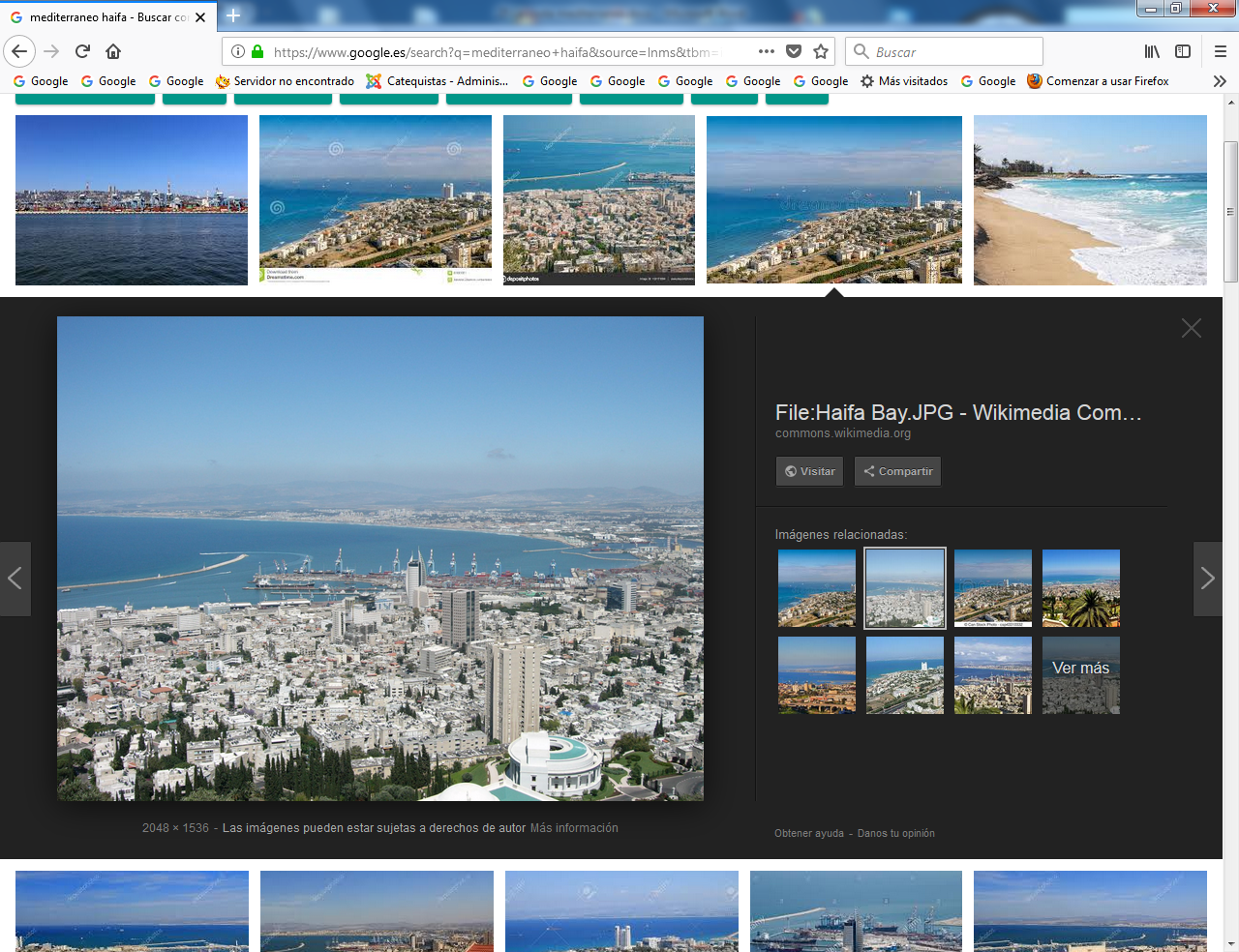     HAIFA Comenzamos por Haifa, que es la tercera ciudad actual del país, con 250.000 hab., en su mayor parte judíos. Sólo un 10% no son judíos, y de éstos un tercio son musulmanes, algo más de un tercio cristianos, y el resto drusos, seguidores de la religión Bahaí, y de otras confesiones.   Esta ciudad, favorecida por el nuevo puerto, construido artificialmente durante el Mandato Británico, ha llegado a convertirse en un centro laborioso e industrial de primer orden en el país. También tiene rincones de gran belleza natural en la montaña del Carmelo ("jardín de árboles"), en cuya punta norte se explaya la ciudad en todas las direcciones, sin más límites que el mar Mediterráneo. Visto desde lo alto del Carmelo, el mismo mar contribuye a realzar la belle de la ciudad y su contorno. Al extremo norte de la bahía se ve la  ciudad de Acre, en días claros. Son un rincón de singular belleza los llamados "jardines persas" entorno al panteón granítico-marmóreo,  resalta el templo de cúpula dorada, en el que reposan los restos del Bab (Bahá U’llah o  Mirza Ali Muhammedl) difusor de la religión Bahaí y muerto en Tabriz, Persia, en 1850, a la edad de 31 años.   Haifa no es una ciudad con larga historia. Se desconoce su origen, y no es segura su identificación con ninguna ciudad del pasado remoto. Algunas fuentes grecorromanas hablan de un poblado de pescadores, Sycarmíos, relacionándolo con la extracción de la púrpura de un molusco, el múrex, que se pescaba en estas costas. En el s. IV Scylax, un almirante de Darío, le llama Hefa. Aunque no parece probable tal identificación, es posible que la Haifa del Talmud y de los Cruzados heredase al menos el nombre, aunque no sepamos por qué conducto. El historiador Eusebio la llama Kefa  Durante el período Cruzado fue capital de un condado. Después de la victoria musulmana en Hattin, la ciudad fue saqueada y destruida por Saladino en 1191.    Reconstruida algunos años más tarde por Ricardo Corazón de León, y fortificada en 1250 por San Luis, sería arrasada de nuevo por Bibars en 1265. Haifa no volvería a levantar cabeza hasta después de mediado el s. XVIII, en que es de nuevo destruida y reconstruida por el beduino Daher el-Omar, que, además, la rodeó de fortificaciones. La ciudad comenzó una nueva vida con períodos de prosperidad, y otros menos, hasta que a finales del s. XIX comienzan a establecerse en ella colonias cristianas de franceses, ingleses y alemanes.      Estos últimos fueron los fundadores del Tecnión (Universidad de Ciencias Técnicas) en 1912.   Este fenómeno iba a ser el fermento de la Haifa moderna.     En los albores del S. XX se inauguró el ferrocarril que une Haifa con Damasco. Años más tarde, se amplió el puerto. Ambas cosas fueron decisivas en el desarrollo de la productividad, del comercio, y de la  industria. Al comienzo de la ocupación inglesa (septiembre de 1918),  Haifa contaba con unos 20.000 hab., de los cuales la mitad eran judíos.      Aparte del mausoleo o templo Bahaí, ya mencionado, Haifa tiene algunos museos interesantes, como el Museo Nacional Marítimo, en la punta occidental de la ciudad baja; y muy próximo a éste, el Museo de la Inmigración Ilegal. En el mismo edificio del silo, situado junto ya al puerto, hay un museo que recoge el historial del almacenamiento y otras actividades relacionadas con grano desde los tiempos bíblicos.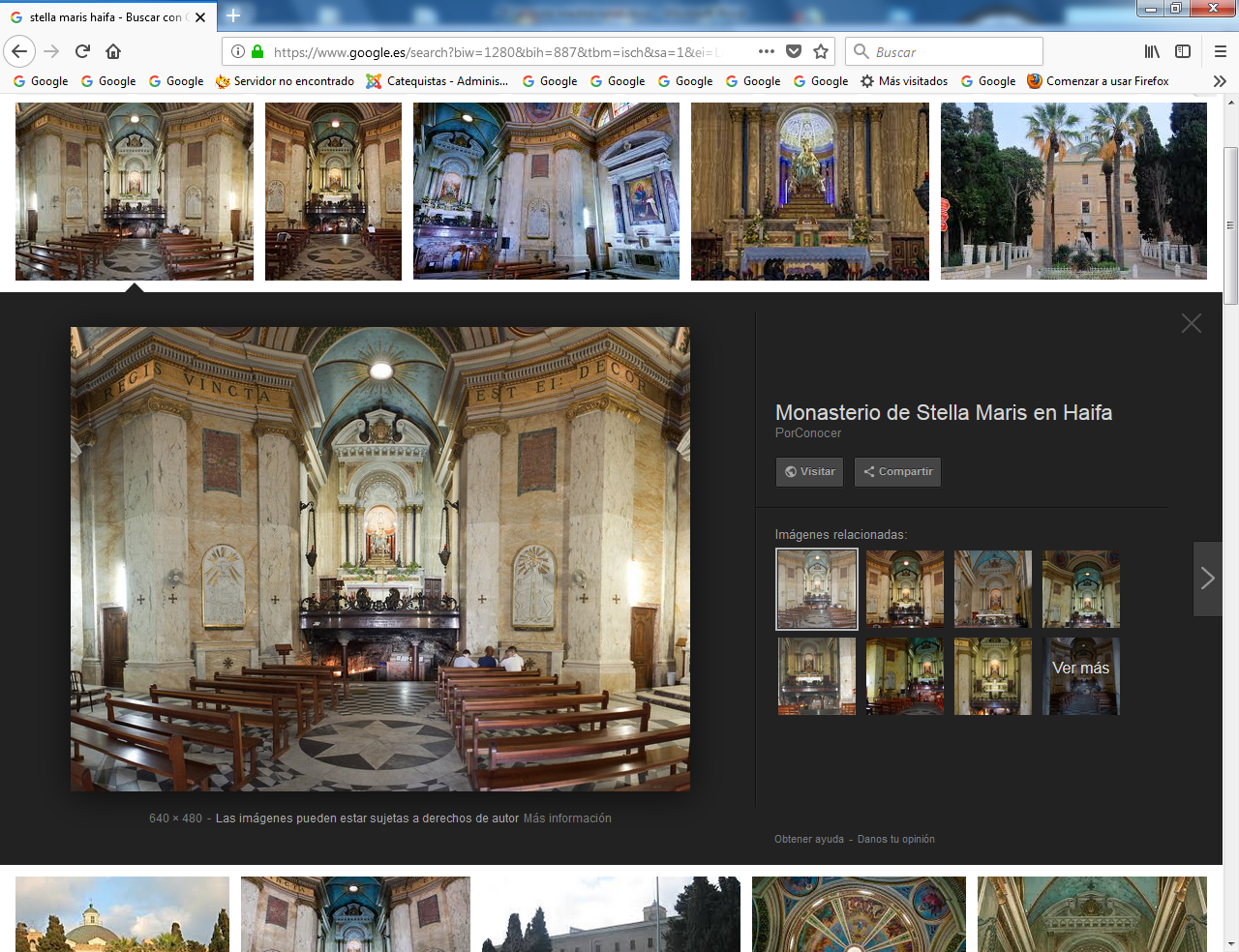 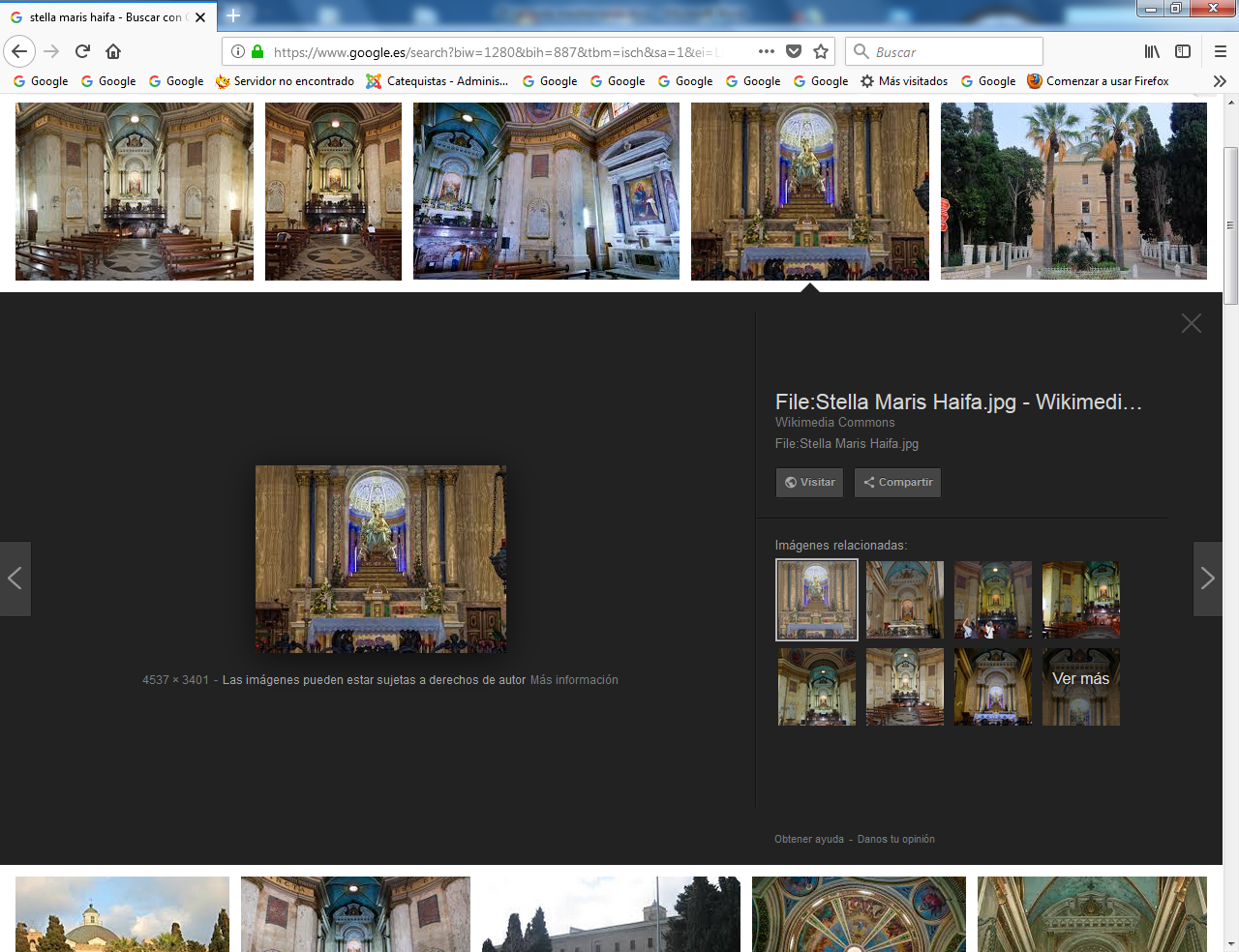 Stella Maris  STELLA MARIS. Pero lo que un cristiano no deja nunca de visitar en Haifa es el santuario de Stella Maris; aún más, suele ser el móvil principal que le lleva a esta ciudad, por ser éste el santuario más célebre de la Virgen del Carmen. Desde él se propagó su devoción por obra de San Simón Stok, de la Orden Carmelitana.  La tradición carmelitana está profundamente enraizada en este monte, del que tomó el nombre la Orden. El Carmelo es su cuna. En el s. Xll algunos monjes venidos de Occidente, se establecieron en unas grutas cercanas al mar, El Kader, en el lugar hoy llamado "Escuela de los profetas", haciendo vida eremítica e intentando revivir el espíritu del profeta Elías, muy ligado también a este monte en la tradición judía.  Con el tiempo decidieron cambiar su estilo de vida y formaron una comunidad. En torno al 1200 construyeron la primera capilla con su monasterio en el Wadi Es -Siah, situado más al sur, en la pendiente occidental del Carmelo. Fue unos años más tarde (1207-1211), cuando su superior, San Brocardo, recibió de San Alberto, Patriarca de Jerusalén, la regla de vida de la Orden.      El antiguo monasterio, ya reformado, fue destruido por los musulmanes en 1291, año de la caída de San Juan de Acre, y sus monjes fueron asesinados. Por eso este lugar es llmado "Valle de los Mártires".   Pero antes de esta tragedia, que provocó una ausencia de más de dos siglos de la Orden en Palestina, conviene recordar la estancia   en el Carmelo de San Simón Stok (1230-1237), quien, de vueltas  a Inglaterra, tuvo la visión de la Virgen que dio origen a la devoción del Escapulario. También visitó el monasterio en esa época San  Luis de Francia, a donde vino a dar gracias a la Virgen, por haber salido ileso de un naufragio.   Del antiguo monasterio en Wadi  es Siah no quedan más que unas ruinas. Restaurada la vida carmelitana en el Carmelo (1631), su monasterio fue destruido repetidamente por los turcos. El monasterio actual con su iglesia, obra del carmelita italiano F. Cassini, fueron construidos en 1827. Unicamente el revestimiento marmóreo de la iglesia es de 1931. También las pinturas de la cúpula son de un Carmelita, Luigi Poggi, pintadas en 1928. En ellas se representan algunas escenas del profeta Elías, la Sagrada Familia, profetas del Antiguo Testamento, los Evangelistas y algunos santos de la Orden del Carmen. El centro de atención es la imagen de la Virgen del Carmen, en el altar principal. Es una talla polícroma realizada en dos partes y en momentos distintos. La cabeza, manos y pies son obra de Caraventa, escultor genovés (1820). El resto de la imagen es obra del escultor Riedi, realizada en 1933.   En un principio fue una imagen vestida. Debajo del altar mayor hay una gruta que recuerda al profeta Elías,  gran defensor de la pureza de la religión yahvista. Los Carmelitas se sienten los herederos del espíritu de Elías. También él se retiraba a este monte en busca de paz, y para ocultarse de la reina Jezabel, que  lo perseguía a muerte.     Delante de la fachada hay un monumento en forma de pirámide, que recuerda a los soldados franceses asesinados por los turcos, tras la retirada de Napoleón del sitio de Acre. Y en la plaza situada al noroeste, del otro lado de la carretera, hay un monumento a la Virgendel Carmen, levantado por la devoción del pueblo de Chile a su patrona en 1894. En la punta sur de la montaña, a 30 km. de Haifa, los Carmelitas tienen otro monasterio, en el Muraqá (El-Muhraqah), conocido como el "Sacrificio de Elías". Según la tradición, allí habría ofrecido Elías un sacrificio a Yahvé, desafiando a los 400 sacerdotes de Baal que la reina Jezabel había traído de su tierra, Tiro. El pueblo juzgaría quién era verdadero Dios, Yahvé o Baal. Y después de tres años de sequía, volvió a llover sobre la tierra de Israel (1 Rey 1.8,19-41).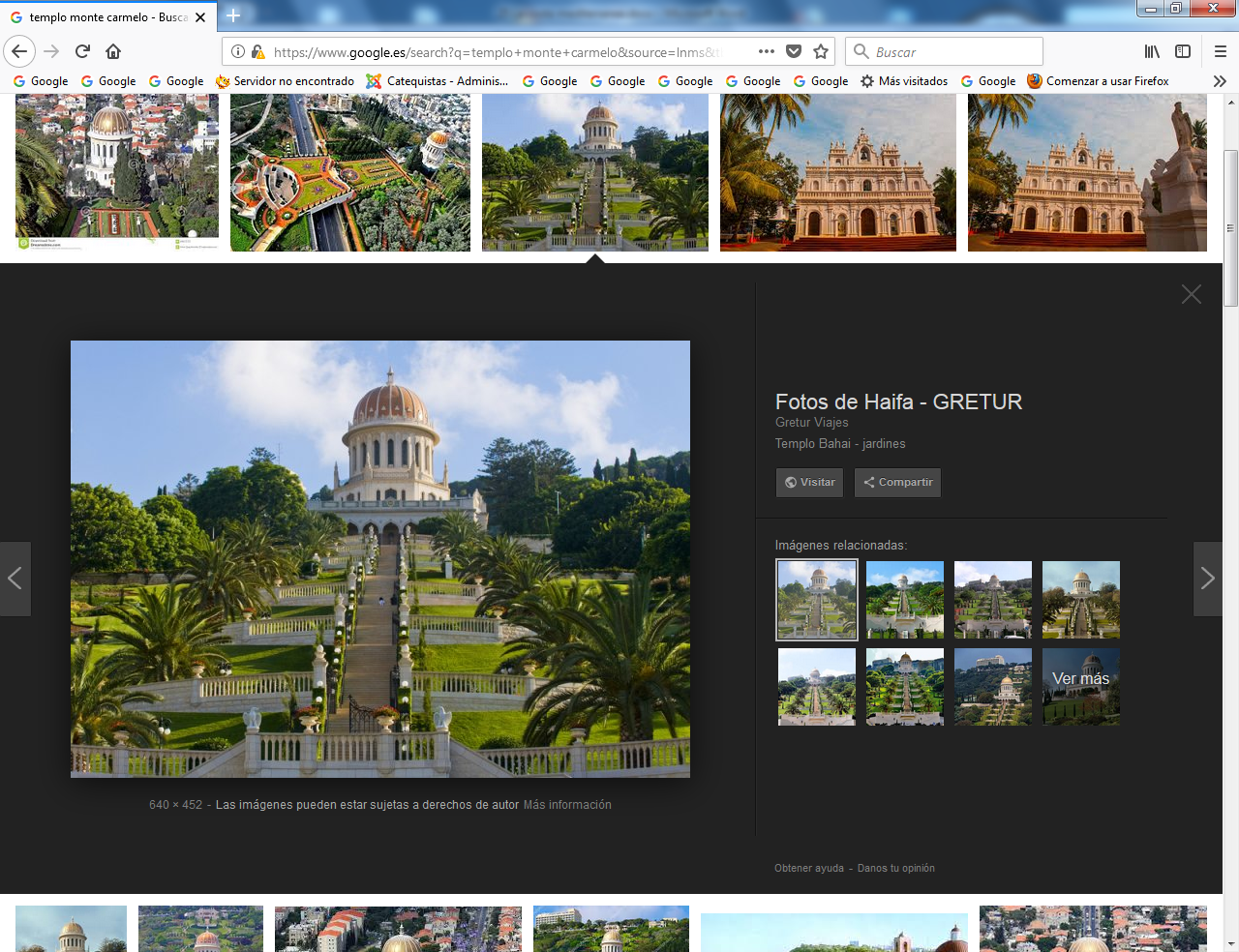 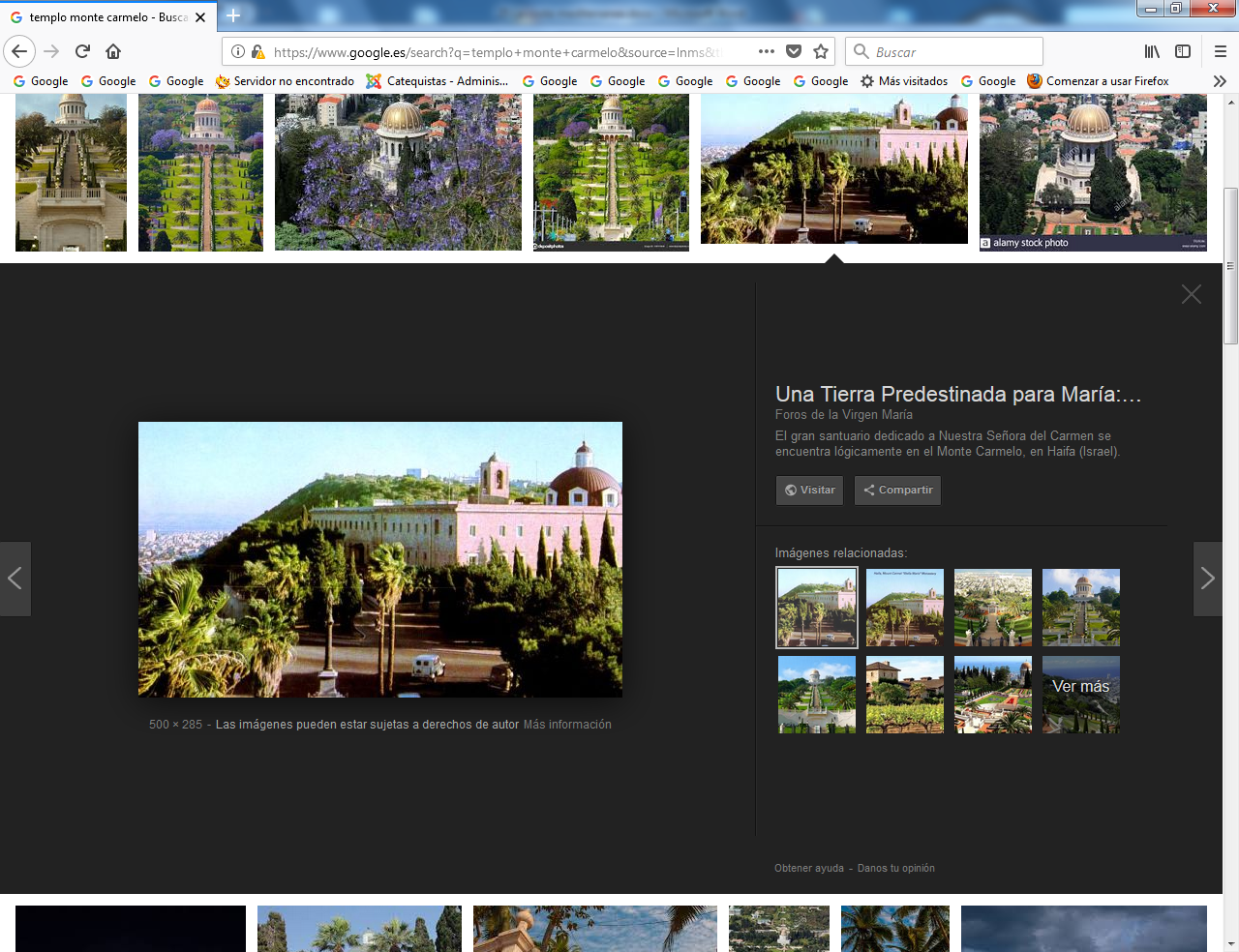               Templo de Bahaí               en el Monte Carmelo y  l Santuario de la Virgen del Carmen   Saliendo de Haifa hacia el mar, se puede tomar la autopista n. 2 que sale en dirección sur, hacia Tel Aviv, próxima al mar; o la carretera interior, la n. 4, que, en la misma dirección, bordea la vertiente occidental de la montaña del Carmelo.    A 7 kms. al sur de Haifa, a la izquierda, está el Wadi es-Siah, donder pueden verse las ruinas del primer monasterio del Carmen, cuna de la Orden Carmelitana, junto a la Fuente de Elías. Continuando hacia el sur por la autopista, pronto se ven en la lejanía las ruinas del castillo cruzado de Atlit ("Castillo de los Peregrinos")   Su situación estratégica y privilegiada fue apreciada desde antiguo,  como lo demuestran la existencia de un puerto fenicio con su ciudad llamada Aradas, durante los siglos IV y V a. C.; y los vestigios de haber sido habitado ya en el segundo milenio, y también del s. VII a. C. Los restos, todavía hoy visibles desde la carretera, pertenecieron a la fortaleza cruzada que ocupó toda la punta que se adentra en el mar. La fortaleza fue construida por los Templarios en   1217 y los Caballeros Teutónicos en la 5ª cruzada. Era tan grande que podía albergar a varios millares de hombres de armas con la  servidumbre necesaria. También aquí desembarcaban en aquel tiempo los peregrinos, como en Acre. Fue el último baluarte de los  Cruzados. Pero tras la caída de San Juan de Acre, los templarios  evacuaron la fortaleza el 14 de agosto de 1291.  Bajando por la carretera del interior n. 4, a unos 19 km. de Haifa y  apenas pasada la línea de Atlit, pueden verse fácilmente, a la izquierda, en un escarpado de la montaña del Carmelo, junto al Wadi Magharet unas cuevas prehistóricas. En 1931 fue hallado un yacimiento del Paleolítico con enterramientos de seres humanos próximos al hombre de Neandertal.   Y 10 km. al sur de Atlit, también junto al mar, están las minas de la antigua ciudad de Dor, Dora de los fenicios, al norte del Dor modemo.DOR. Las excavaciones arqueológicas en este lugar no han hecho más que poner de manifiesto algo del pasado glorioso de esta ciudad cananea. Según fuentes egipcias, cayó en manos de Zakkala, uno de los Pueblos del Mar (Filisteos) a principios del s. XII a. C. En la Biblia es considerada ciudad de Manasés, pero nunca fue conquistada por esta tribu. Formó parte de la liga de reyes en lucha contra lsrael (Jos 11,2  y 12, 23). Durante el reinado de Salomón fue cabeza de distrito (1 Rey. 4,11). Más tarde formaría parte de la provincia Asiria de Dara. A continuación sería una colonia de Sidón y después fortaleza tolomea. La conquista de Pompeyo le trajo la independencia hasta el s. II en que quedó anexionada a la provincia de Fenicia, para terminar formando parte de la Palestina Prima, a finales del período Romano.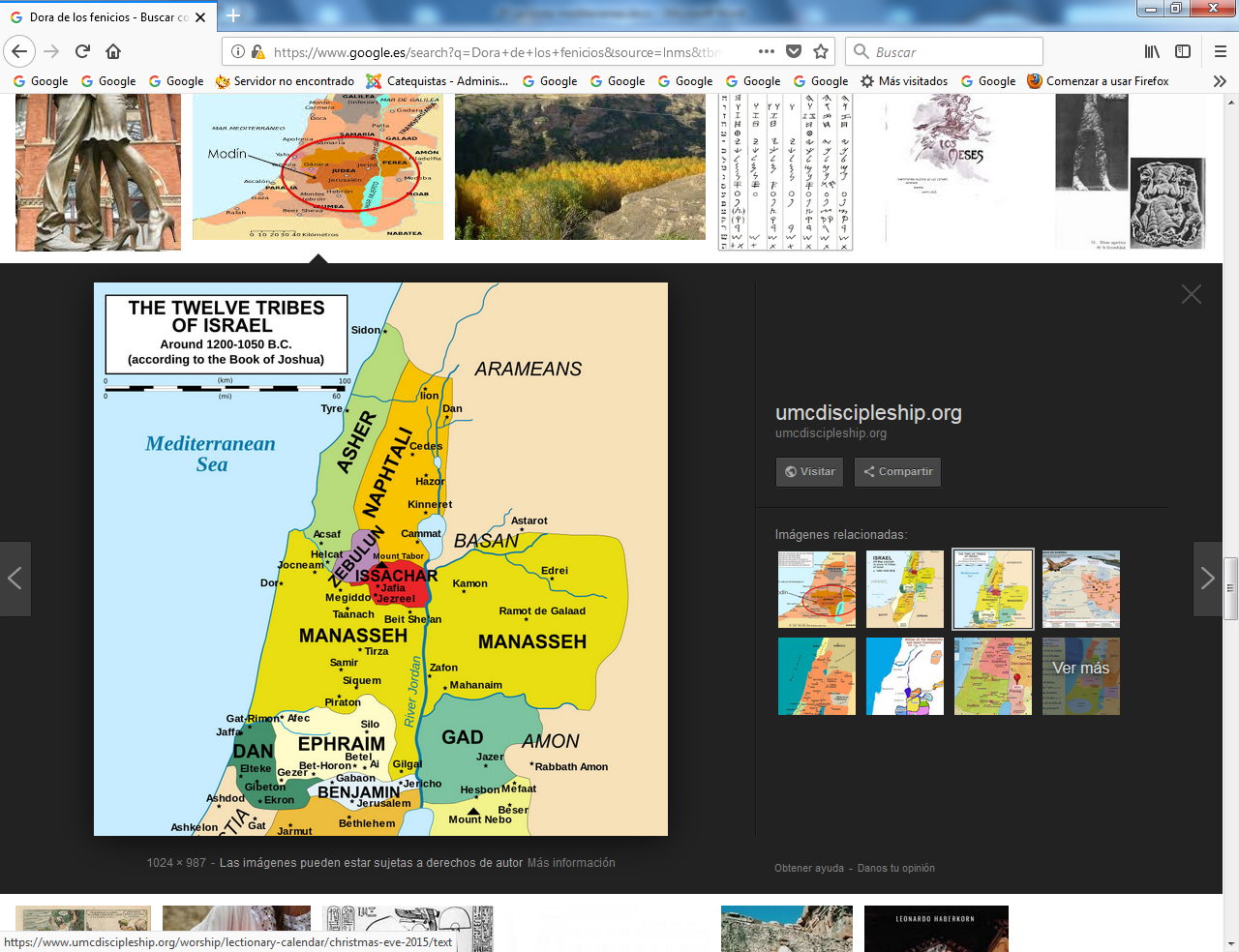    Además del teatro romano y la iglesia bizantina pavimentada con mosaicos, en las excavaciones se encontraron restos de dos templos: uno dedicado a Zeus y el otro a Astarté. En el s. III tuvo una sinagoga, según el testimonio de Josefo (Ant. 19. 300).   El Kibutz Maagan Mikael, 7 km. al sur, tiene su propio museo con objetos extraídos del mar principalmente. Hacia el km. 38 desde Haifa una desviación a la derecha lleva a las ruinas de la antigua Cesarea.     CESAREA DEL MAR. La historia de Cesarea no fue larga, por su situación privilegiada, su gran puerto, y el haber sido capital política del país durante algún tiempo la convirtieron en ciudad cosmopolita y la más próspera de Palestina en su tiempo.      De ello dan testimonio la gran cantidad de restos arqueológica; de materiales nobles, irresponsablemente destruidos por la barbarie humana y dispersos por todas partes: montones de columnas graníticas y marmóreas, frisos y capiteles primorosamente esculpidos, restos de estatuas de todos los tamaños y buen número de inscripciones. Y esto a pesar del espolio a que fue sometida la ciudad después de su destrucción por los nuevos dueños de turno. De esta  “noble cantera” salieron los materiales para no pocas mansiones regias, mezquitas e instalaciones públicas de San Juan de Acre, Jafa, Ramle e incluso Jerusalén.  Debe recordarse que los más nobles de estos materiales proceden en su mayoría de regio-nes lejanas, como el Sinaí, o de países del otro lado del mar, como ltalia.   Su fundador y artífice fue Herodes el Grande. En el lugar existía ya un pequeño puerto y un poblado o fortaleza decadente de origen fenicio, fundado probablemente durante el período persa y conocido con el nombre de  “Torrede Estratón”. Así nos lo hacen saber Zenón (260-258), Estrabón, el geógrafo Artemidoro y el historiador judío Flavio Josefo.  Con Alejandro Janeo pasó al reino de los Asmoneos hasta que Pompeyo la puso bajo la dependencia del  procónsul romano de Siria. Posteriormente Octaviano la cedería a Herodes, quien eligió el lugar para construir una nueva ciudad. Las obras comenzaron el año 22 a. C. y fue inaugurada el año 13/12 a. C. Poco tiempo para tan vasta obra, que contaba con un palacio, edificios públicos, un anfiteatro, un hipódromo para acontecimientos atléticos, acueducto para el abastecimiento de agua, almacenes, desagües públicos, sin olvidar la obra del puerto, quizá la más imponente de todas y ciertamente la más importante. Llegó a ser uno de los tres mejores del Mediterráneo. 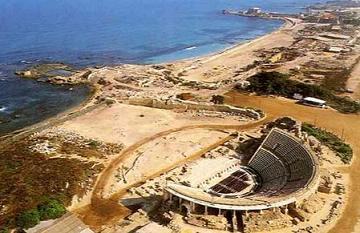 Ruinas de Cesarea romana     "La dotó de un gran puerto, venciendo grandes dificultades, — mas que el  Pireo ―"   dice Josefo. El rompeolas que lo cerraba por el sur y poniente tenía más de 65 m. de ancho. "Frente a la entrada del puerto — continúa Josefo — construyó, sobre una pequeñaaltura, un templo que dedicó a César; de excelentes proporciones  y belleza, con una colosal estatua de Octavio, no inferior al Júpiter Olímpico, al que se asemejaba, y el coloso de Roma, igual a la Hera de Argos. Y toda la  maravilla fue construida con piedra blanca.     Herodes  dedicó la ciudad a la provincia, el puerto a los navegantes y a César el honor de la fundación: por eso la llamó Cesarea" (G. ], l, 2l, 5-8).   Después de la muerte de Herodes (año 4 a. C.), la ciudad siguió extendiéndose fuera de la muralla, y durante el período Bizantino se construyó una nueva muralla para proteger a las nuevas barriadas. Fue en este período cuando Cesarea alcanzó su máxima extensión, con cerca de 8 km. a lo largo de la costa y 3 km. hacia el interior.   El año 6 d. C., destituido Arquelao, hijo de Herodes, por Augusto, los romanos anexionaron la Judea (Judea y Samaría), siendo gobernada por Procuradores enviados por Roma, quienes establecieron su sede en Cesarea. Esta dependencia de Roma duraría 600 años, menos los siete años que fue gobernada por Agripal (37-44 d. C.). Fue así como se convirtió en centro administrativo y militar de la región y residencia de los Gobernadores. Estos ostentaron el título de Praefecctus, primero y de Procurator, después. En cierto modo dependían de Siria, hasta que el año 70 d. C. todo el país se convirtió en la provincia de Judea,  gobernada por un Legado Senatorial independiente de Siria, y residiendo en Cesarea.    En Cesarea se originaron las causas inmediatas que provocaron la primera guerra judía, que, según Josefo, se debió a la decisión tomada por Nerón el año 60 de privar a los ciudadanos judíos de sus derechos civiles. Lo que sí parece claro es que la rivalidad entre las comunidades judía y griega trajo como consecuencia la profanación de una sinagoga. Y este hecho unido al rumor de que soldados de la guarnición de Cesarea, al intentar apaciguar una insurrección judía en Jerusalén, habían saqueado el tesoro del templo, motivó que los judíos atacasen a las tropas de la guarnición de la ciudad. Estas respondieron matando a 20.000 judíos. Fue la chispa que provocó la primera revuelta judía.    Durante esta guerra (66-70), Cesarea fue la base de operaciones del ejército romano. En ella estacionaron las legiones V y X. Aquí fue también proclamado emperador el general Vespasiano. Finalmente, de aquí salió Tito con algunas de las legiones que pondrían sitio a Jerusalén en la primavera del año 70, y en Cesarea volvió a  celebrar la victoria el 4 de octubre del mismo año. Al quedar como   única capital de la provincia de Judea, fue elevada al rango de Colonia romana con el nombre de Colonia Prima Flavia Augusta Caesarea.  A partir de entonces, las monedas acuñadas en Cesarea llevarían esa leyenda.  Volvió a ser base operativa de las legiones romanas al mando de Julio Severo, hasta que fue sofocada la segunda sublevación judía, dirigida por Bar-Kochba (132-135 d. C.).     En el s. II d. C. volvió a formarse una comunidad judía muy floreciente en Cesarea. Merece destacarse, entre otros personajes famosos de la misma, al Rabbi Alciba, que murió ajusticiado el año  135. También se sabe de  floreciente comunidad samaritana en el s . lll. 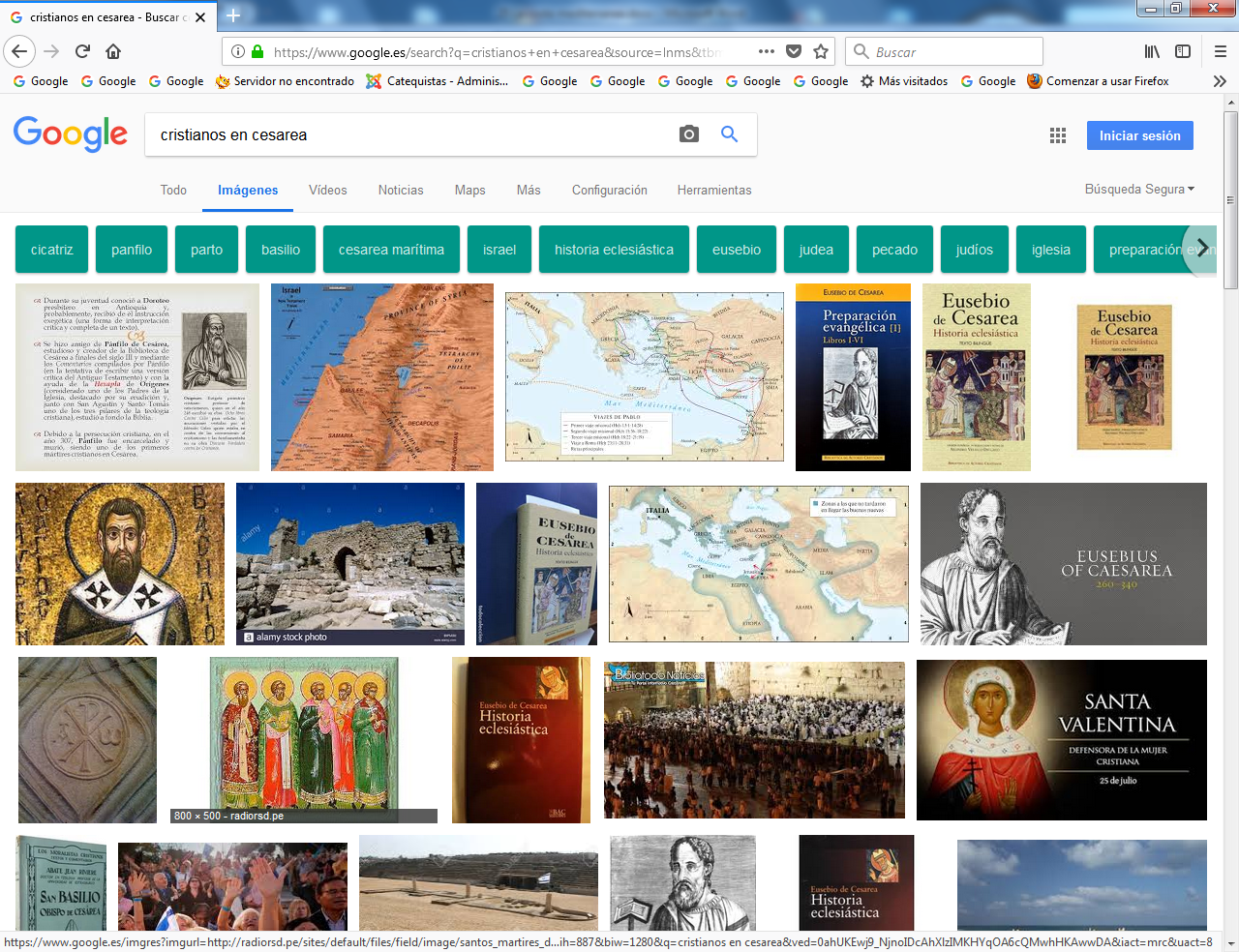     CRISTIANOS EN CESAREA . En la historia del Cristianismo primitivo Cesarea tiene un lugar destacado.. En Cesarea el apóstol Pedro abrió, por primera vez, las puertas de la naciente Iglesia a los gentiles en la persona del Centurión Cornelio con sus familiares y amigos. Fue un hecho de primerísima importancia para la Iglesia primitiva (Hch, 10). Pablo desembarcó en su puerto al volver del tercer viaje apostólico, y estuvo prisionero en Cesarea dos años bajo los Procuradores Festo y Félix, hasta que, habiendo apelado para ser juzgado en Roma, salió por mar hacia la gran metrópoli (Hch 23,3l-26,32).     A finales del s. Il, Cesarea era ya sede episcopal, y en el Concilio reunido aquí, el año 195, se determinó que la celebración de la Pascua cristiana fuera en Domingo. En el s. V se convirtió en Sede Metropolitana de la que dependía incluso el obispo de Jerusalén, hasta que éste fue elevado a la dignidad de Patriarca en el concilio de Calcedonia.   Dentro de la comunidad cristiana se distinguieron personajes tan célebres como Orígenes, que se estableció aquí en la segunda mitad del s. III, muriendo en la persecución de Decio a causa de las torturas recibidas. Cincuenta años más tarde, el obispo Panfilio fundó la Escuela Bíblica de Cesarea. Muerto en la persecución de Galerio, le sucedió el célebre historiador Eusebio, autor del Onomasticón, que es la primera geografía de los Lugares Santos.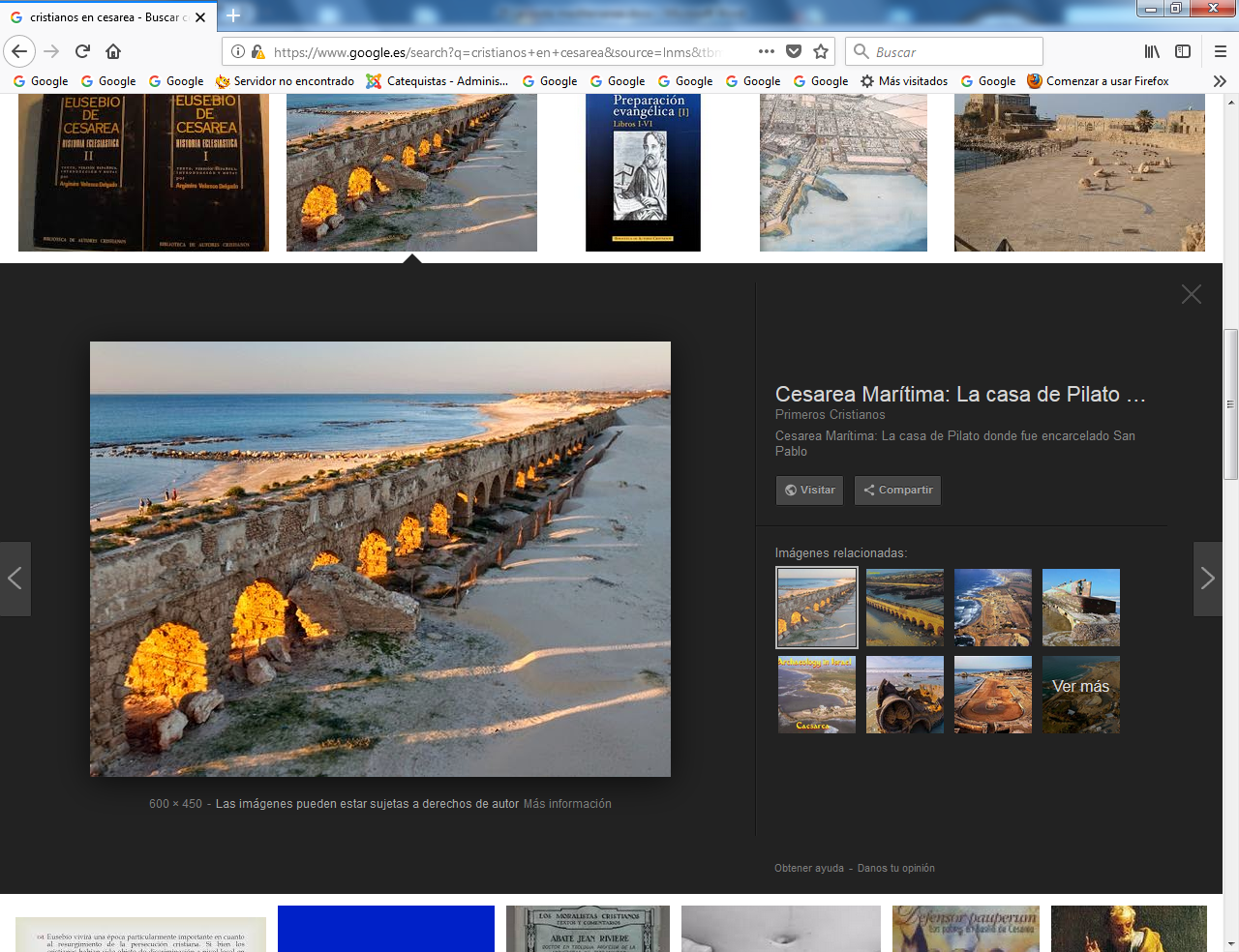 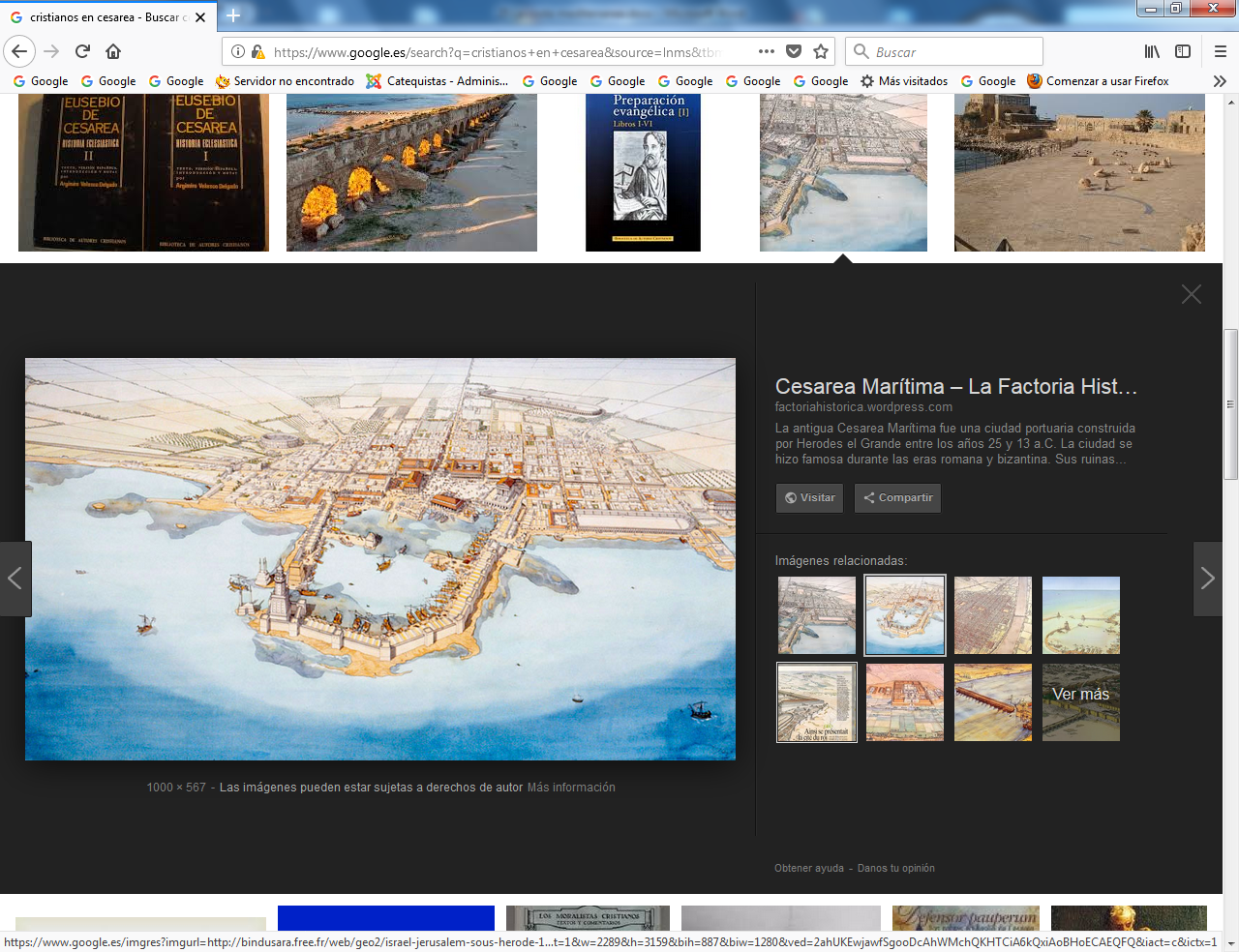 Acueducto de Pilato y maqueta de Cesarea    La celebridad de estas y otras figuras ilustres le lleva a Eutropio (s. IV) a proclamar a Cesarea  "urbs clarissima". Y Libanius exclama: «¿No es escandaloso que los habitantes de Antioquia sean menos doctos («filósofos») que los de Cesarea?» Durante los siglos V-VI son frecuentes los disturbios con los samaritanos. El año 395, al dividirse el Imperio, Cesarea se convierte en capital de la Palaestina Prima. Recordemos, por último, que en esta ciudad nació Procopio, el historiador del reinado del emperador Justiniano.     El S. VII fue el período más dramático de la Historia de Palestina. Primero fue la invasión persa del bárbaro Cosroes ll, que no dejó piedra sobre piedra a su paso. Después fue la conquista árabe (el 639). Ambos hechos afectaron a Cesarea, si bien la segunda menos que la primera en un principio. El esplendor de la ciudad comenzaría pronto a apagarse. A pesar de que, todavía en el año 895, Muqaddasi la considera la ciudad más bella del Mediterráneo. Los cronistas lo irán reflejando en sus crónicas.    Fue conquistada por Balduino I, para pasar luego al Sultán de Egipto. Es nuevamente conquistada por San Luis de Francia en 1220, quien la fortifica con muro y foso. Pero, a pesar de ella, no pudo resistir el empuje del Sultán Bibars, que la destruyó hasta los cimientos (1265). Los Cronistas de principios del s. XIV no dan ya cuenta de ella.   En el s. XVII la región estaba ocupada por los beduinos Sarq. Un siglo más tarde (1884), los musulmanes de Bosnia, a quienes dieron cobijo aquí los Turcos, explotaron las minas como cantera de piedra transportándola por mar a Acre y Jafa, igual que lo habían hecho en el s. XVIII los arquitectos de el·Jazzar.Hoy prospera en sus alrededores el kibutz Sedot Yam ("Campos del mar"), que alberga un museo local, donde se exponen numerosos objetos recogidos en las excavaciones realizadas por sus miembros en 1951. El museo se encuentra en la zona próxima al anfiteatro.VISITA. Todo cuanto merece la pena visitar de las ruinas de esta ciudad se encuentra cerca del mar. Comenzando por el norte, conviene tomar la pequeña desviación a la derecha desde la carretera de entrada a las ruinas, para llegar a los acueductos. Estos son dos: el alto, de arcos y más próximo al mar, fue construido  probablemente por Herodes y restaurado en el s. ll por las Legiones romanas estacionadas en Cesarea, a juzgar por algunas inscripciones halladas en el mismo acueducto. Tal como ha llegado a nosotros tiene dos canales paralelos.  Este acueducto de 12 km. de largo, 6 m. de alto y 5 m. de ancho, traía el agua de la fuente Rus en-Neba, a 7 km. al noreste de la ciudad, al pie de las últimas estribaciones del Carmelo. Su caudal es de 0,9 mi. por segundo.    El acueducto bajo, a nivel de tierra, y los diques de los embalses de donde recogía el agua, a 5 km. al norte, son obra del s. IV d. C., o terminada en ese tiempo.       Por el túnel de entrada en la ciudad de este canal, informados o conducidos por los    judíos de Cesarea, entraron los árabes que conquistaron la ciudad el año 639.     Volviendo a la desviación, y tomando la dirección oeste, se llega enseguida a la ciudad cruzada, que ocupó apenas una tercera parte de la ciudad herodiana y no más de una octava parte de la ciudad bizantina. Todavía se conserva la parte baja de la muralla y el foso que la rodeaba. Puede verse, casi íntegra, la puerta oriental. Esta fortificación, construida por San Luis de Francia (1251-1252), ocupó la parte más estratégica en torno al puerto, muy diezmado ya para estas fechas a causa de un terremoto que tuvo lugar en época Bizantina. 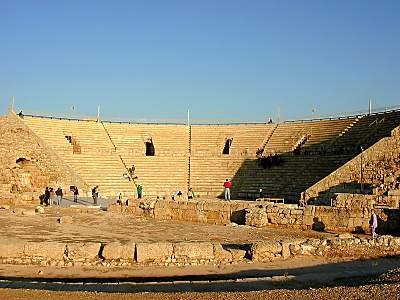   Adentrándose en el mar están los restos de la Ciudadela cruzada, sobre los que hay un restaurante. Del puerto apenas queda nada. Los imponentes restos del puerto herodiano, sobre los que fue construida la ciudadela cruzada, han sido localizados en el fondo del mar por una expedición internacional de arqueólogos. El dique suroccidental del mismo, protegido por un doble rompeolas, se adentraba en el mar tres veces la distancia del puertecito actual. Delante del puerto se ven todavía los almacenes abovedados de los que habla Josefo. Sobre ellos construyeron más tarde los Cruzados una iglesia de tres naves con ábsides, todavía visibles     Una de estas salas abovedadas fue convertida en el S. lll d. C. en un Mitraeum  (lugar dedicado al culto del dios Mitra). En el extremo norte de la colina artificial formada por las construcciones herodianas, se ven todavía los muros con hornacinas de la plataforma sobre la que se alzaba el templo de Augusto. Construcciones de viviendas árabes han venido a entorpecer una visión más completa de la obra herodiana.    De época reciente, anterior a la ocupación israelí, quedan una mezquita junto al puerto y algunas casas árabes convertidas hoy en tiendas.Se vuelve a la puerta oriental de la ciudad cruzada, y atravesando la carretera, a menos de 100 m. dentro del parque, puede verse una calle bizantina  con pavimento de mármol. Destacan del conjunto dos grandes estatuas, mutiladas ambas, una de mármol blanco, identificada, y la otra, de pórfido, traída probablemente de las canteras de Egipto. Se piensa que sea una estatua de Adriano (117- 138  d. C.). Ambas son de época anterior a la Calle, probablemente del s. II o III d C.  Más a occidente está el emplazamiento del hipódromo romano], o herodiano quizá, de 460 m. de largo, hoy convertido en un campo de cultivo.   Teatro romano. Tomando la carretera que desde la puerta cruzada va en dirección sur, se llega al área del Teatro romano. Esta zona fue excavada por una misión italiana.   Tan pronto se entra en el recinto, se ven diversos objetos procedentes de la excavación, expuestos un poco por todas partes. Entre ellos merecen destacarse una pequeña imagen de mármol blanco, representando al Buen Pastor llevando sobre los hombros la oveja perdida, y la copia de una inscripción hallada en la excavación del teatro, en la que aparece el nombre de Poncio Pilato. Está mal conservada e incompleta. La lectura que se ha propuesto es la siguiente:     (CAESARlEN)S(lBVS)0VV.(DlS AVGVSTI)STIBERIEVM (-PONTlVS PILATVS(PRAEFFECTVS lVDA(EA)E(FECIT D)E(DlCAVlT) 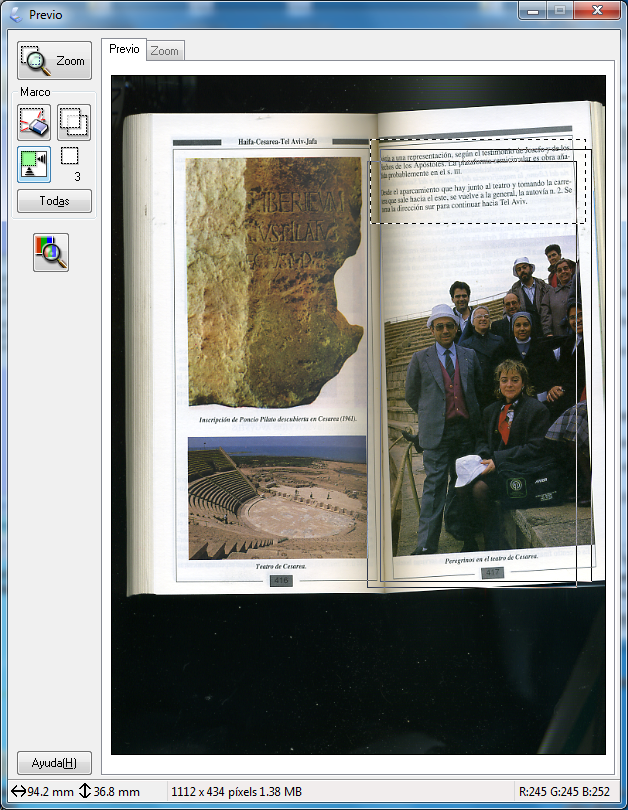 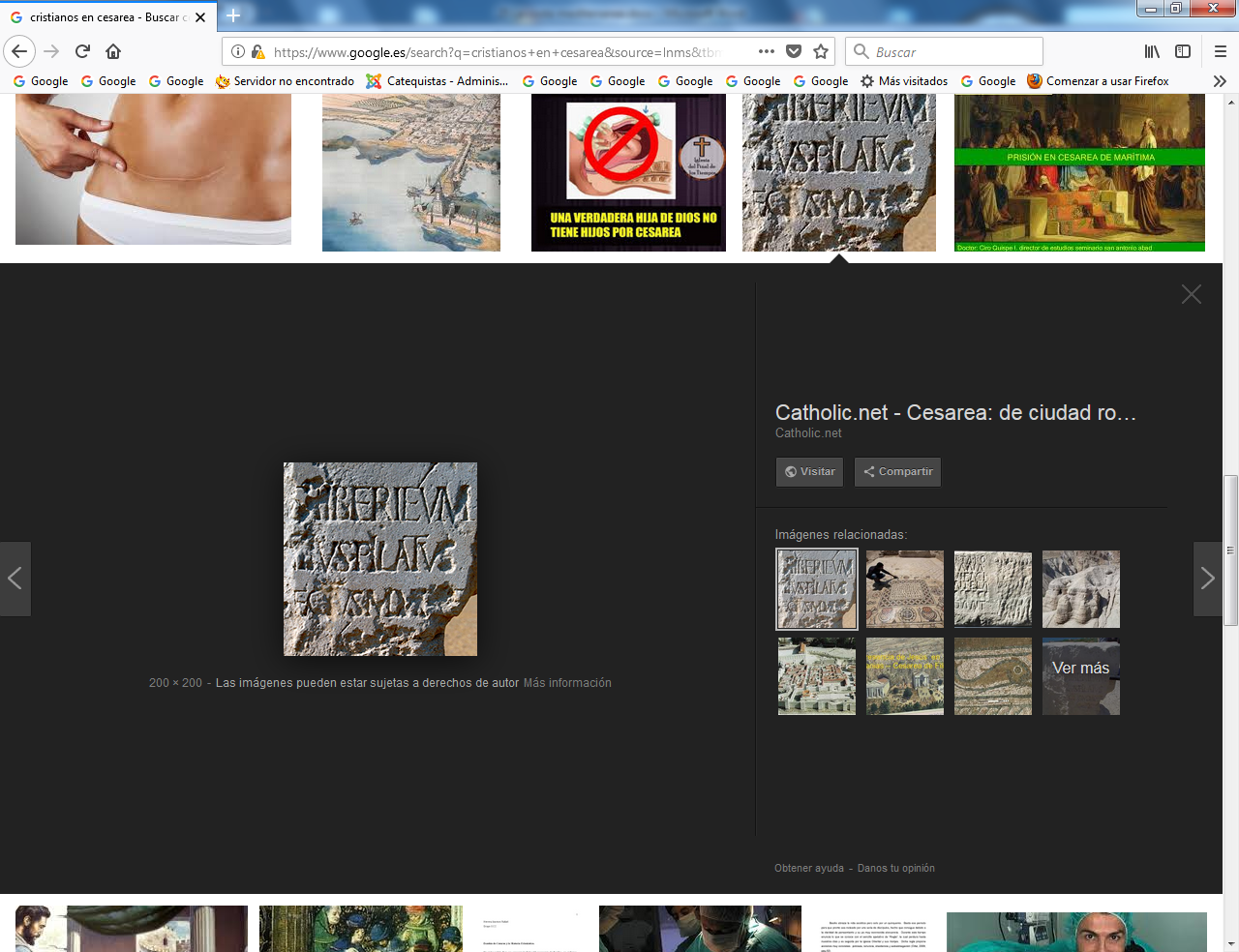 Inscripcion de Poncio Pilato decubierta en Cesarea en 1961    Es decir, que se trata de la dedicatoria de Tiberieum construido por Poncio Pilato, siendo Prefecto de Judea, en honor del Divino Augusto. Pilato gobemó la Judea del 26 al 36 d.C. TEl teatro,  restaurado por los israelíes, es ya del s. ll d. C., aunque, como ha demostrado la Arqueología, está levantado en el mismo lugar que el teatro herodiano. Bajo el pavimento marmóreo de éste, se encontraron 12 pavimentos superpuestos de mortero blanco pintado con motivos geométricos imitando al mármol:  todos, herodianos.     Puede creerse que fue en este teatro donde el  año 44 d. C. murió el rey Agripa l de un ataque repentino mientrs asistía a una representación, según el testimonio de Josefo y de los Hechos de los Apóstoles.  La plataforma semicircular es obra añadida probablemente en el S. III. Desde el aparcamiento que hay junto al teatro y tomando la carretera que sale hacia el este, se vuelve a la general, la autovía n. 2. Se toma la  dirección Sur para continuar hacia Tel Aviv.    La carretera sigue cruzando de norte a sur la fértil llanura del Sarón. En ella pensaba el profeta Isaías al cantar la liberación de los desterrados volviendo gozosos del destierro, a los que les será dada «la gloria del Líbano, la magnificencia del Carmelo y del Sarón» (ls 35, 2); y el Esposo del Cantar de los Cantares encuentra la imagen de su belleza en el narciso del Sarón (Cant 2,1). En ella abundan los cultivos de frutales.   Esta región está muy poblada. A derecha e izquierda se ven ciudades modernas de población israelí, como Netanya, de 100.000 hab., a 66 km. de Haifa y 29 de Tel Aviv. Es una ciudad residencial fundada en 1919, con industria de talla de diamantes, que es la más rentable del país.   Finalmente, a 95 km. de Haifa está la ciudad de Tel Aviv, en la que se entra atravesando el río Yarkón (Nahr el Augia, en árabe), límite en otro tiempo de la tribu de Dan.  Antes de llegar al río, e incluso al cruce que le precede, a la izquierda, en Ramat Aviv, está el Museo de la Diáspora. No queda junto a la carretera. Algo más abajo está el Planetarium. Y ya muy cerca del cruce, también a la izquierda y algo retirado, está Tell Qesile, excavado hace algunos años.   Aunque se desconoce el nombre de esta antigua ciudad, las excavaciones han puesto al descubierto un centro comercial marítimo importante de la época filistea hasta el período Bizantino. Hay quien piensa que fue aquí y no en Jafa  — sin mucha base, creemos --- donde se desembarcaron las maderas y otros materiales, traídos por mar desde el Líbano, para la construcción del Templo de Jerusalén durante el reinado de Salomón.   Al este del Tell está el Museo Haaretz («Museo de la Tierra»). Es un gran museo con excelentes exposiciones del desarrollo histórico de las especialidades que contiene, como Cerárnica, Vidiio, Numismática, Etnografía, etc., y magníficas colecciones.  Del lado sur del río Yarkón está Tel Gerísa, al que se pretende identificar con Gut Remón (Jos 19,45).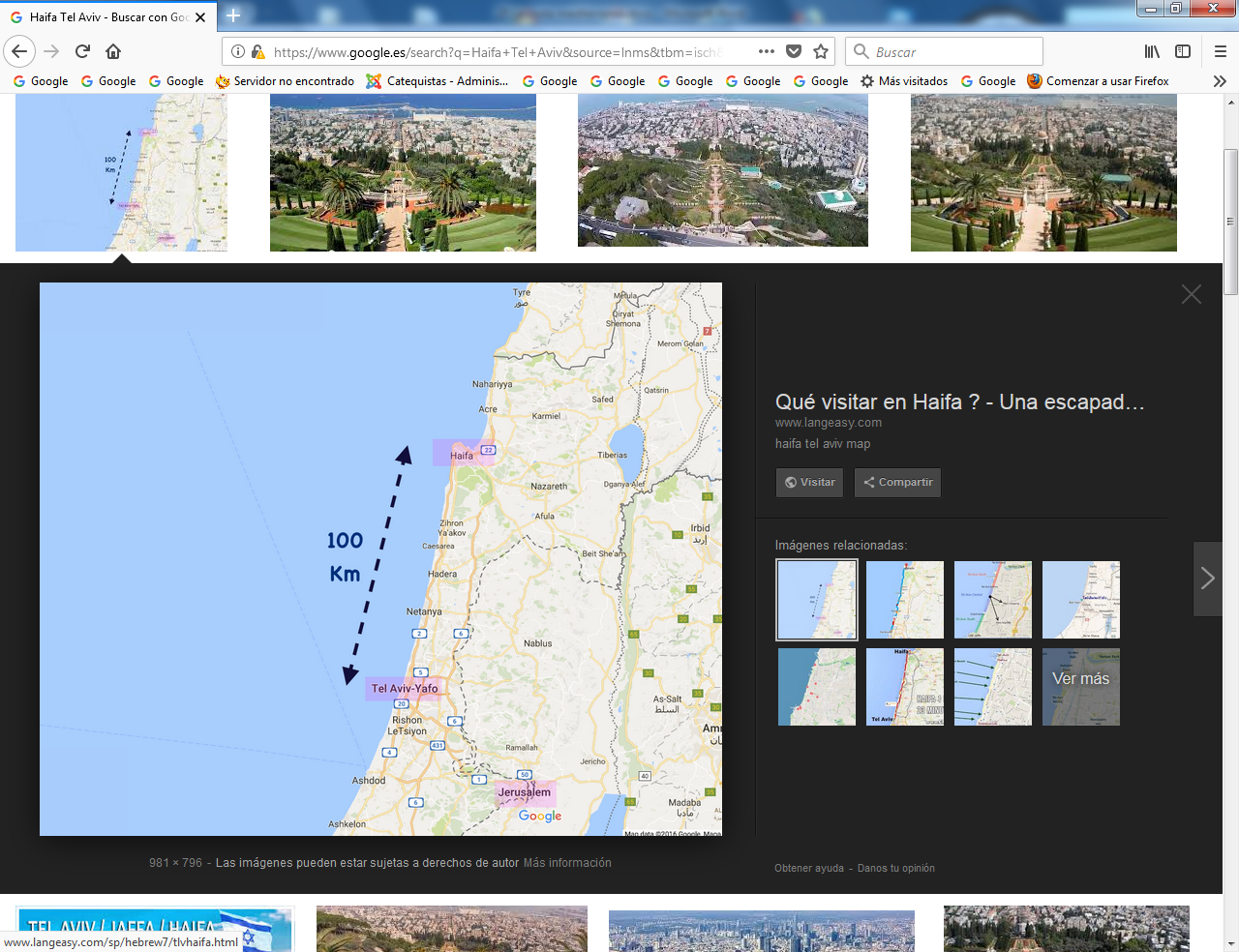 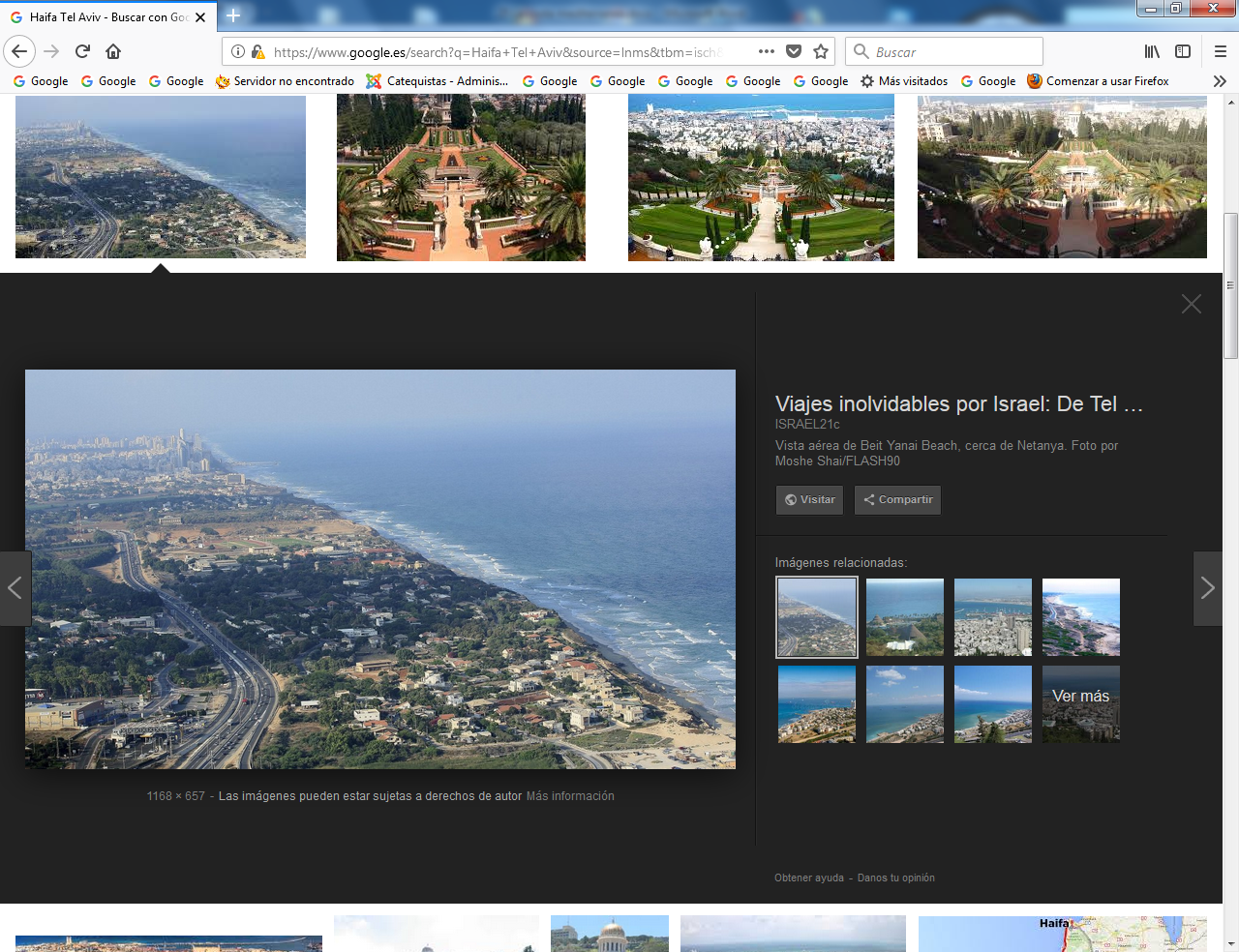  TEL­AVIV (Colina de Primavera). Es la ciudad más grande del  país. Con los barrios periféricos o ciudades satélites, su población alcanza el millón de habitantes. Es una ciudad moderna, fundada en 1909 sobre las dunas de la costa mediterránea al norte de Jafa.   Ha sido la capital de Israel, hasta que últimamente los judíos proclamaron a Jerusalén capital, que es donde reside el Gobierno y está el Parlamento. Sin embargo, esta decisión unilateral no ha sido reconocida por el resto del mundo. Por esta razón, la casi totalidad de las representaciones diplomáticas reconocidas en el país tienen su sede en Tel Aviv. Es una ciudad moderna, de corte occidental.   Es el centro financiero del país. Posee un amplio servicio hotelero, en buena parte próximo al mar y una playa espaciosa y muy  frecuentada. También tiene algunos buenos Museos, como ya hemos señalado, un auditorio moderno y algunos centros culturales.   Tel Aviv está bien comunicada con cualquier punto del país por una  importante red de autobuses, de taxis colectivos y del tren que la une con Jerusalén, Haifa, y Berseba, por citar las ciudades más importantes. Un servicio especial de autobuses El Al la enlazan directamente con el aeropuerto de Ben Gurión. Su gran expansión la ha unido prácticamente con  Jafa, situada al sur de Tel Aviv.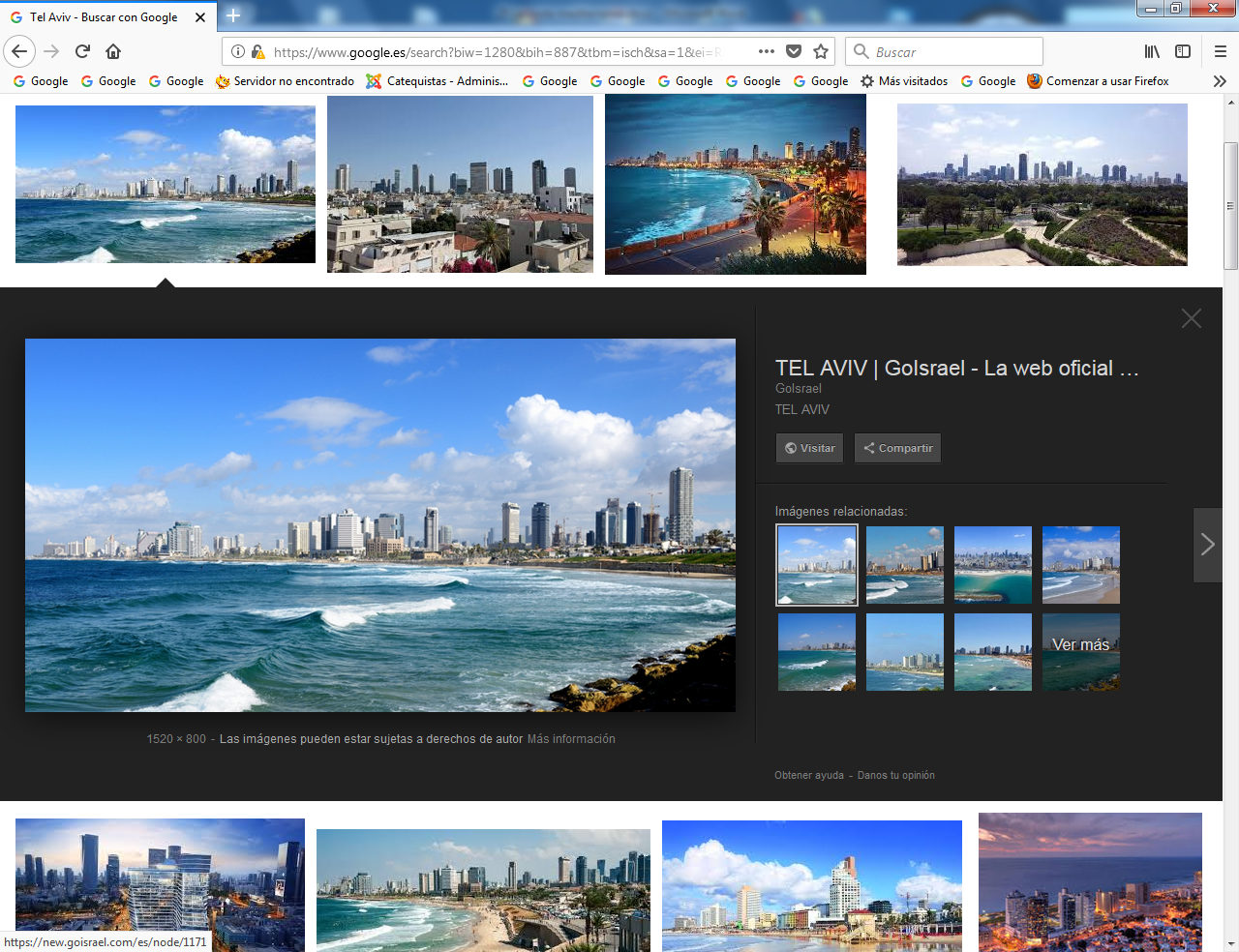   JAFA (Yafo, en hebreo y Joppe, en griego). Para los árabes es Yafa ("la bella"). La ciudad de Jafa, con su puerto, fue desde muy antiguo la puerta principal de Palestina por mar. Situada sobre una colina que se adentra en el Mediterráneo, constituyó en el pasado una  plaza fuerte y es hoy un rincón turístico al sur de la moderna ciudad de Tel Aviv, a la que está unida desde 1948 formando un solo municipio. Su población es árabe y judía, habiendo disminuido mucho la primera desde la guerra árabe-israelí de 1948. En ella hay también una presencia cristiana, representada por las comunidades católica de rito latino y oriental, griega ortodoxa, maronita, copta y protestante.   Por su misma situación, viene siendo desde siglos atrás el comienzo o el término de las peregrinaciones a Tierra Santa. Ese fue el motivo por el que se construyó, junto al convento franciscano de San Pedro, una hospedería para peregrinos, hoy ya en desuso.   Es una ciudad con una larga historia testimoniada por las fuentes antiguas, y confirmada por la Arqueología. En su origen están presentes la leyenda y la mitología. El lugar fue ocupado desde el período Neolítico, siendo las fuentes egipcias, como en tantos otros casos, las primeras en mencionar su nombre.   En efecto, el nombre de Jafa (Yapu) aparece escrito en las paredes del templo de Amón en Karnak, en relación con las campañas de Tutmosis lII (1481 -1449) contra Siria, e igualmente en las cartas encontradas en Tel el-Amarna. Según el papiro Harris, el faraón Tutmosis habría conquistado la ciudad sirviéndose  de la estratagema de un regalo de hermosas ánforas dentro de  las cuales iban soldados valerosos. También hay noticias de la    ciudad durante el reinado del faraón Ramsés ll (1298-1232).    Llegó a ser una ciudad próspera, donde se trabajaba el metal, la madera y el cuero, según la correspondencia entre Amenemope y el oficial egipcio Hori. Una antigua tradición sitúa en Jafa en el episodio mitológico de la prisión de Andrómeda, encadenada y ofrecida como víctima a un monstruo marino que asolaba la comarca. La princesa fue liberada por Perseo, después de matar al monstruo. Con la llegada de los Filisteos en el s. XII a. C., la ciudad fue abandonada por la tribu de Dan, que se estableció en Lais, al norte del país (Jos 19,46-47). Figura también en la lista de ciudades conquistadas por Senaquerib.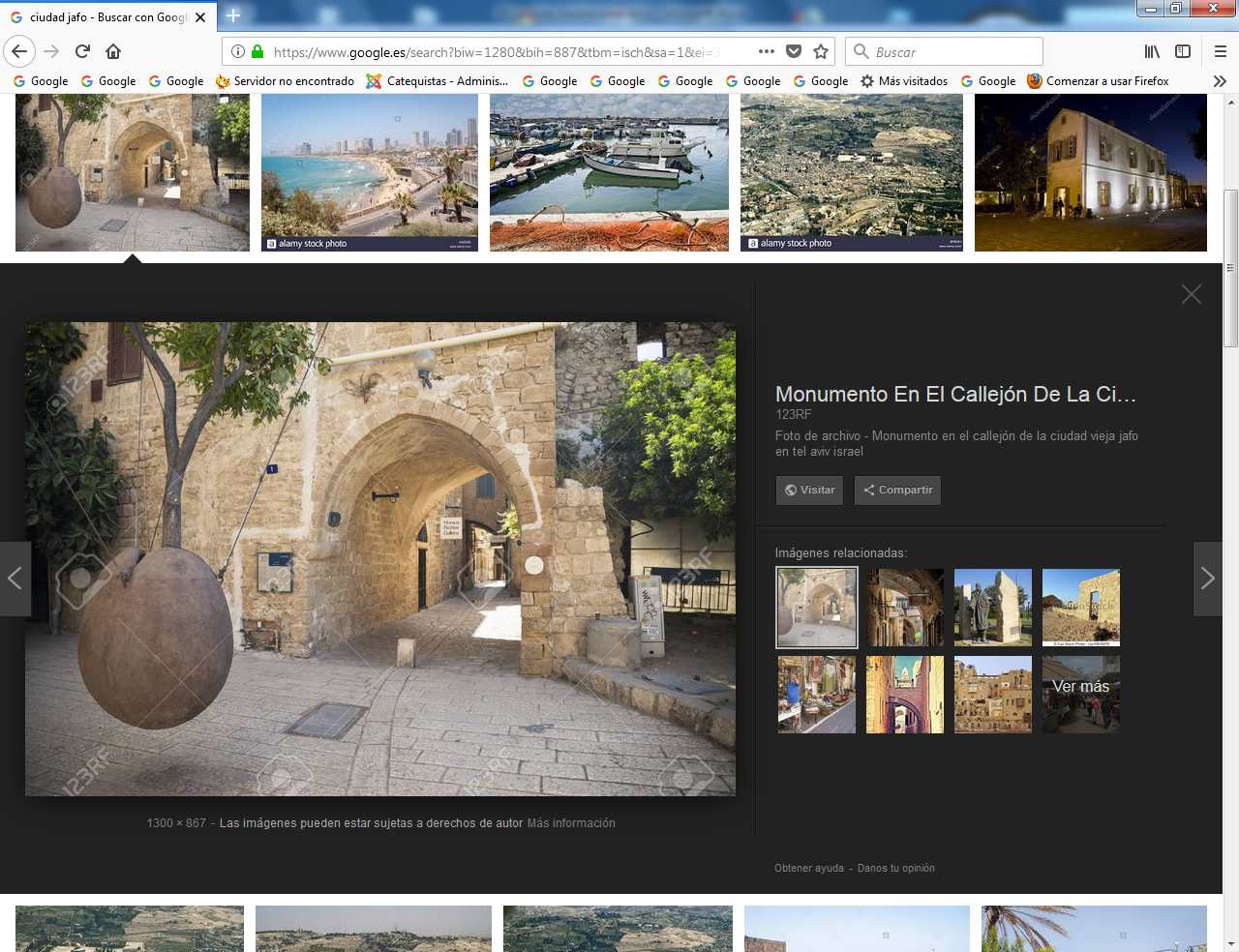 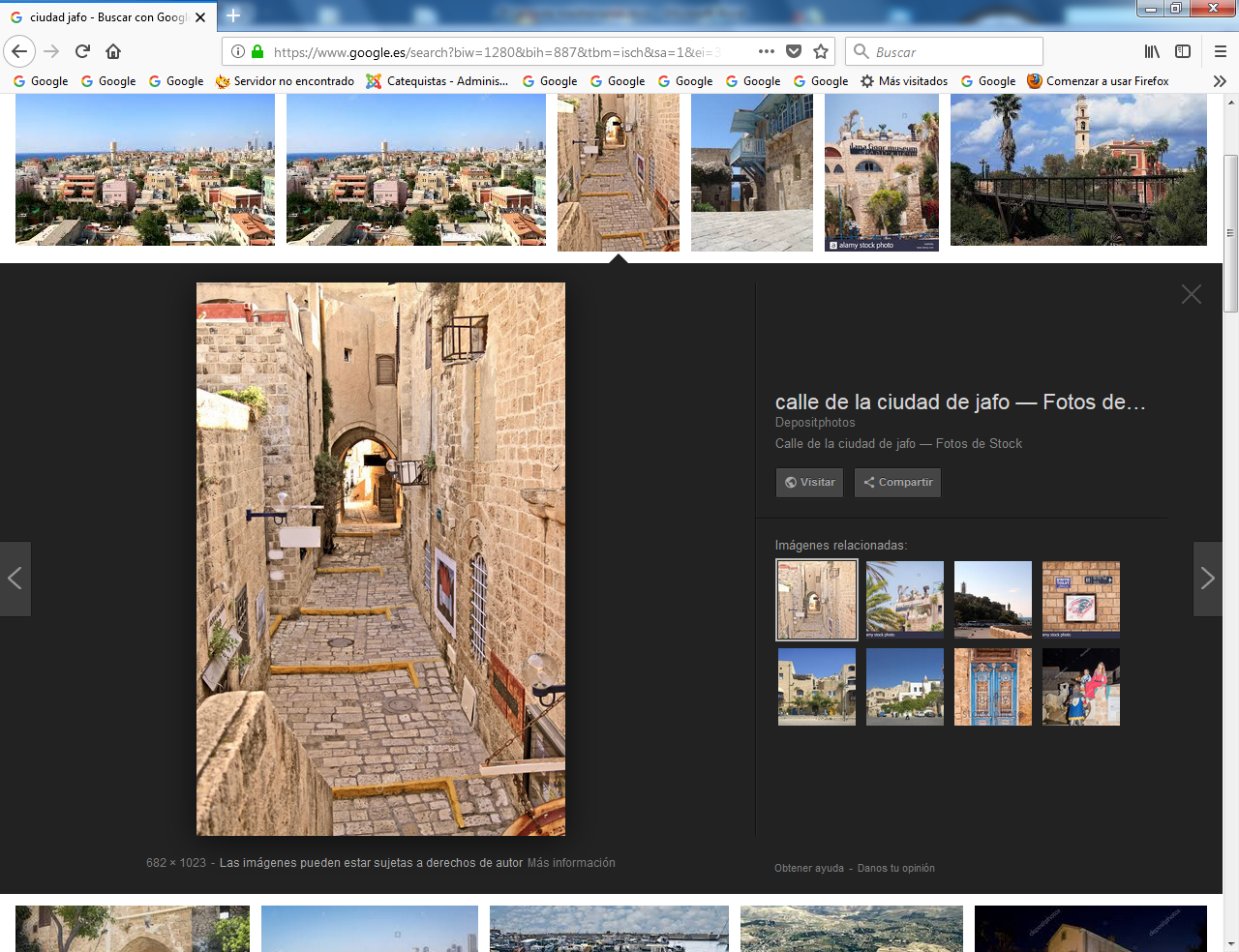 Jafo  Sin duda, el puerto fue una de las causas principales de su fama y prosperidad. Fue aquí, probablemente, donde se descargaron las maderas de cedro traídas por mar desde el Líbano para la construcción del templo de Jerusalén en tiempo de Salomón (2 Cron 2, 2). Ypara su reconstrucción después del destierro (Esd 3,7). Según el relato de Jonás, del puerto de Jafa salió la nave rumbo a Tarsis en la que se embarcó el profeta (Jon 1,3).    Durante el período  persa estuvo ocupada por Fenicia, pasando de nuevo a ser domínio egipcio bajo Tolomeo I (301 a. C.). Sin embargo, a principios del S. II a. C. Antíoco III la anexionó al imperio Seléucida. El 144  a. C. fue conquistada por Simón Macabeo (1Mac 10, 75), convirtiéndola en ciudad judía. Pero no sería por mucho tiempo, ya que el año 63 Pompeyo la incorporó a la provincia romana de Siria con otras ciudades de la costa, siéndole devuelta posteriormente por César.  El rechazo que sus habitantes sentían hacia Herodes el Grande, fue la causa de que este rey se fijara en Cesarea para construir su gran ciudad marítima. A partir de entonces, Jafa comenzó a declinar, siendo destruida finalmente por Vespasiano, por la activa participación de sus habitantes en la primera sublevación judía contra los romanos (66 d. C.). Volvería a recobrar alguna importancia en el período Bizantino durante el cual fue sede episcopal, y en el período cruzado, manteniéndose la actividad de su puerto hasta la construcción del de Haifa. Hoy es un puerto pesquero.  El libro de los Hechos de los Apóstoles recuerda en Jafa la resurrección de Tabita (Hch 9, 36-42) por mediación de Pedro; así como la permanencia de éste, donde tuvo la visión del lienzo que bajaba del cielo conteniendo todo género de animales impuros para la ley judía, y en la que se ordenaba: «Pedro, mata y come» (Hch 10, 1-16). Este hecho tuvo gran importancia. En primer lugar, rompió con el primer molde de la Iglesia primitiva al superar la barrera del judaísmo que la hubiera asfixiado, y en segundo lugar se pone de relieve, tanto en la visión de Pedro como en el hecho de la admisión de un gentil en la comunidad cristiana, algo fundamental al cristianismo: aperturismo y universalismo. Para el Evangelio, nadie queda excluido de la salvación en Jesucristo, sin importar raza, lengua o nación.    La iglesia de San Pedro, juntamente con el monasterio, está bajo la custodia de los Franciscanos de Tierra Santa. Es de estilo neoclásico, con vidrieras y cuadros de J. Zettler y de Mónaco Zarlan, respectivamente. Una pieza interesante es el púlpito de madera, representando un árbol y escenas en relieve de la vida de San Pedro. La torre circular, en el noreste del monasterio, es un resto de la fortificación cruzada del S. XIII.   Del lado sur del monasterio hay una hermosa plaza rodeada de restaurantes y de tiendas de antigüedades y objetos de artesanía. Es el llamado "Barrio de los artistas". En el extremo suroeste de la plaza, una callejuela escalonada, bajando en dirección del mar, conduce a la llamada "Casa de Simón el Curtidor", posible lugar donde estuvo la casa en la que se alojaba Pedro cuando tuvo la visión del lienzo. No lejos del santuario de San Pedro, hacia el este, está el museo de antigüedades de Jafa. Y a más o menos la misma distancia, en dirección noreste, puede visitarse la Gran Mezquita construida a principios del s. XIX por un tal Mahmud, gobernador de Jala.   Una parte de sus materiales proceden de las ruinas de Cesarea y Ascalón. Al este de la mezquita, en medio de la calle que baja de Tel Aviv, esta la torre del reloj, que es como el umbral de Jafa viniendo del norte. Fue construida el año 1900 por el Sultán Abdul Hamid II para conmemorar el décimo tercer aniversario de su reino.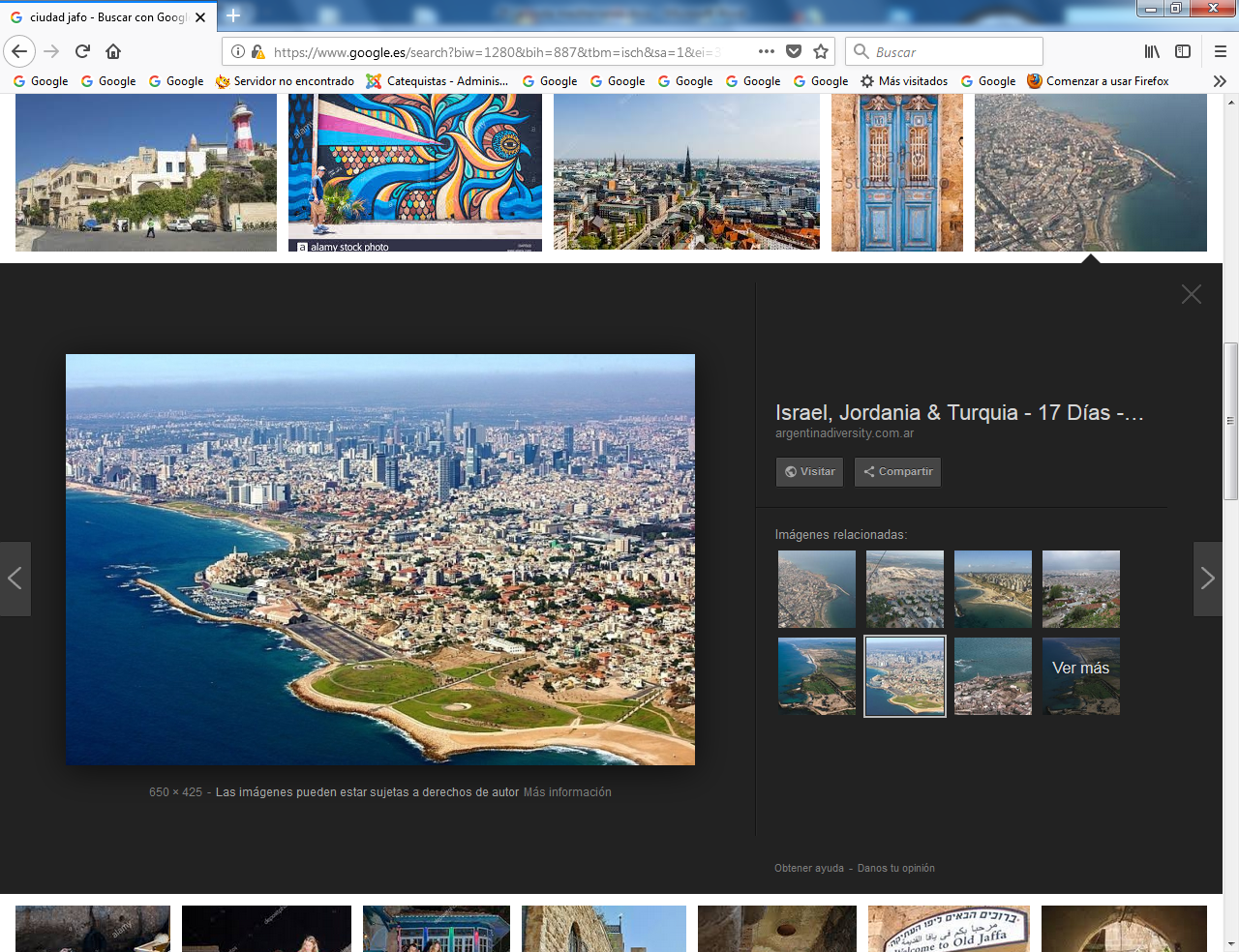 Complementos visualesTelAviv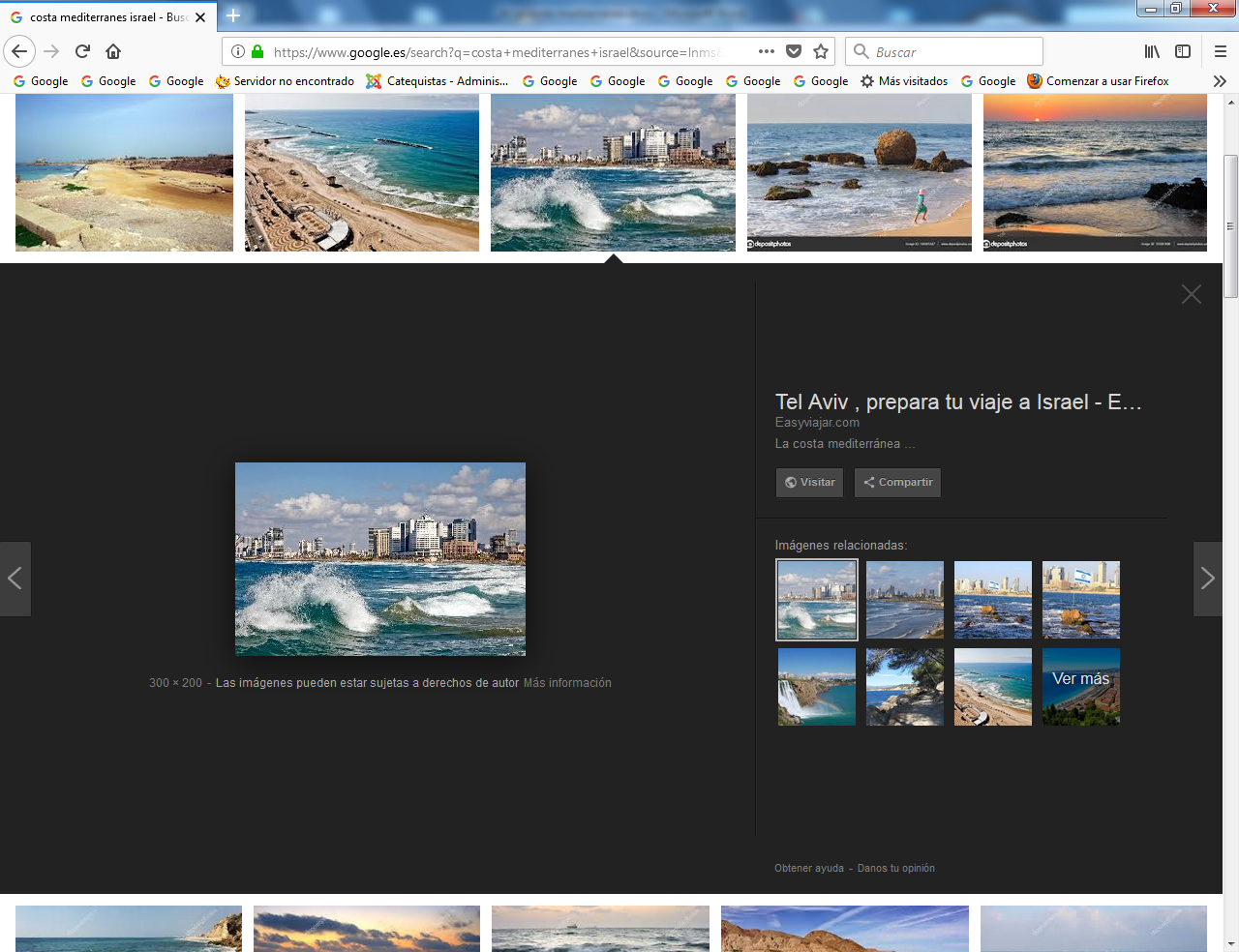 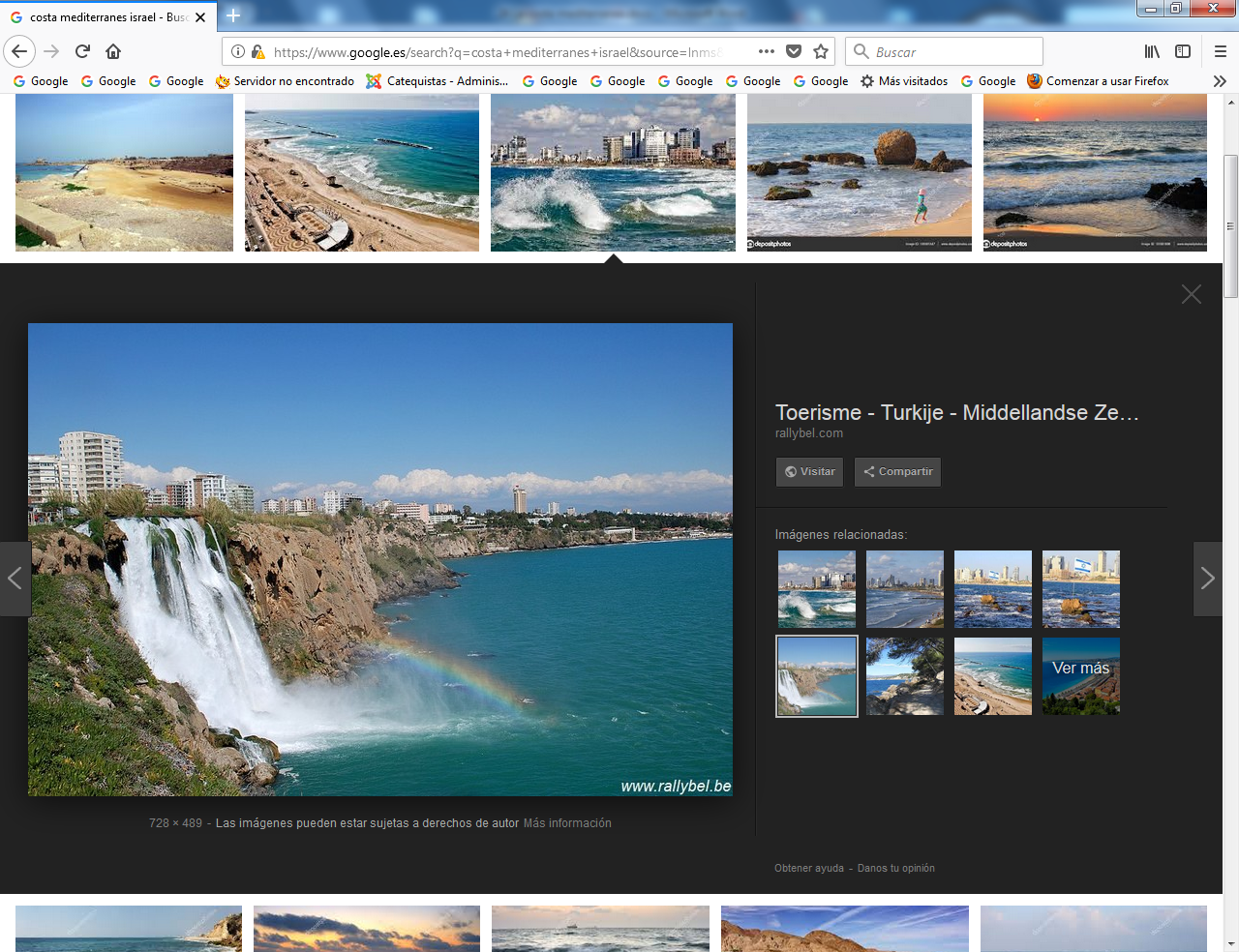 Cesarea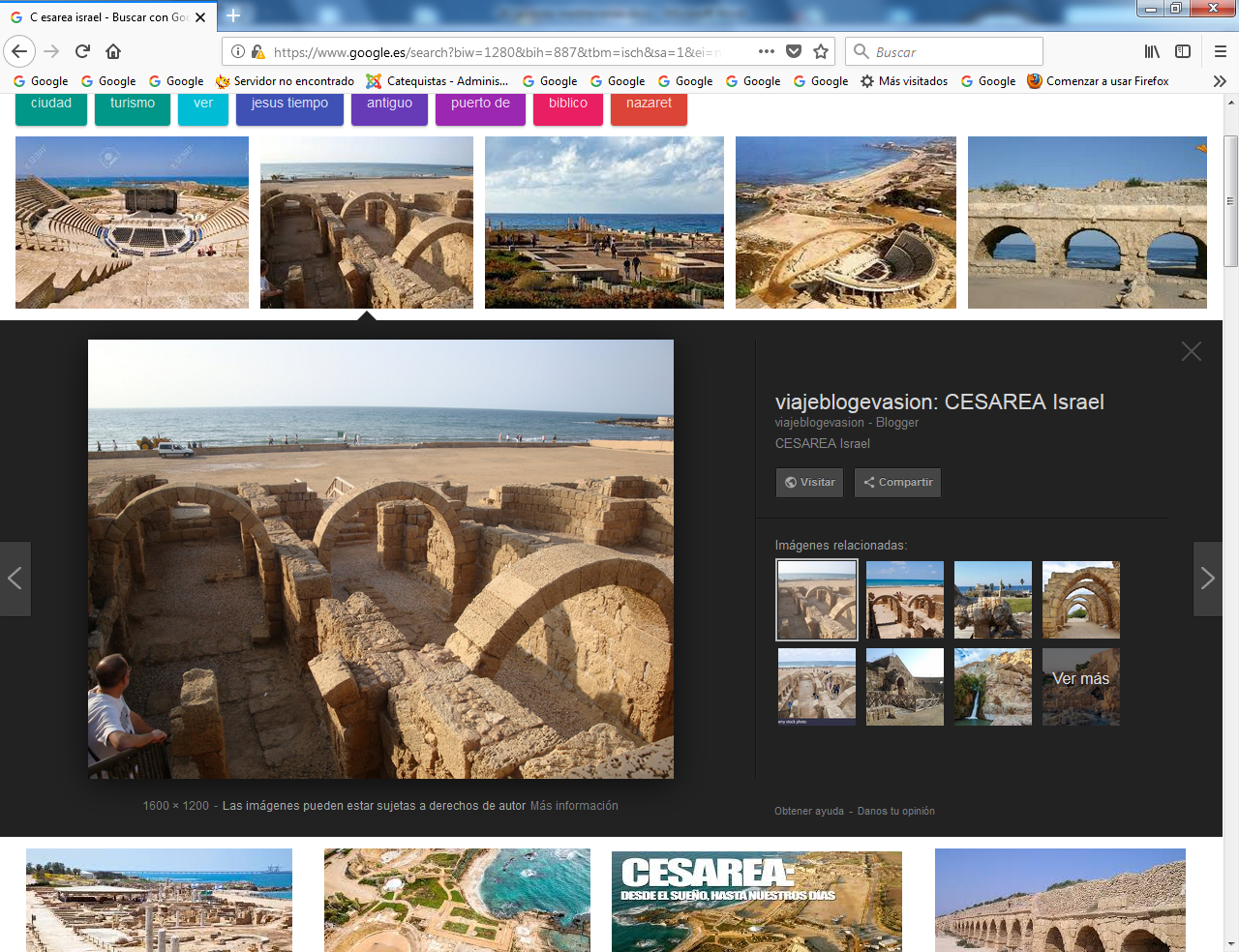 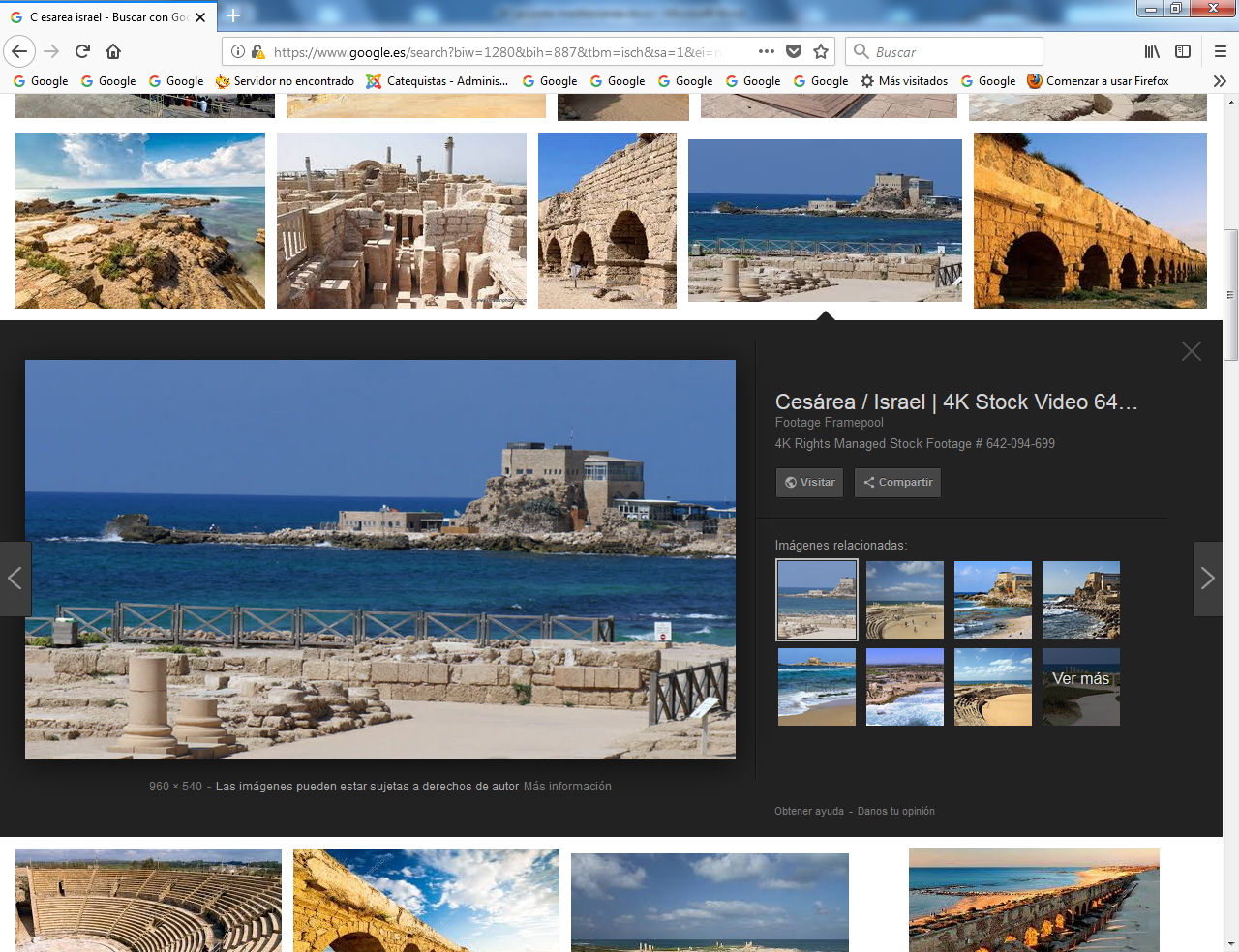 Haifa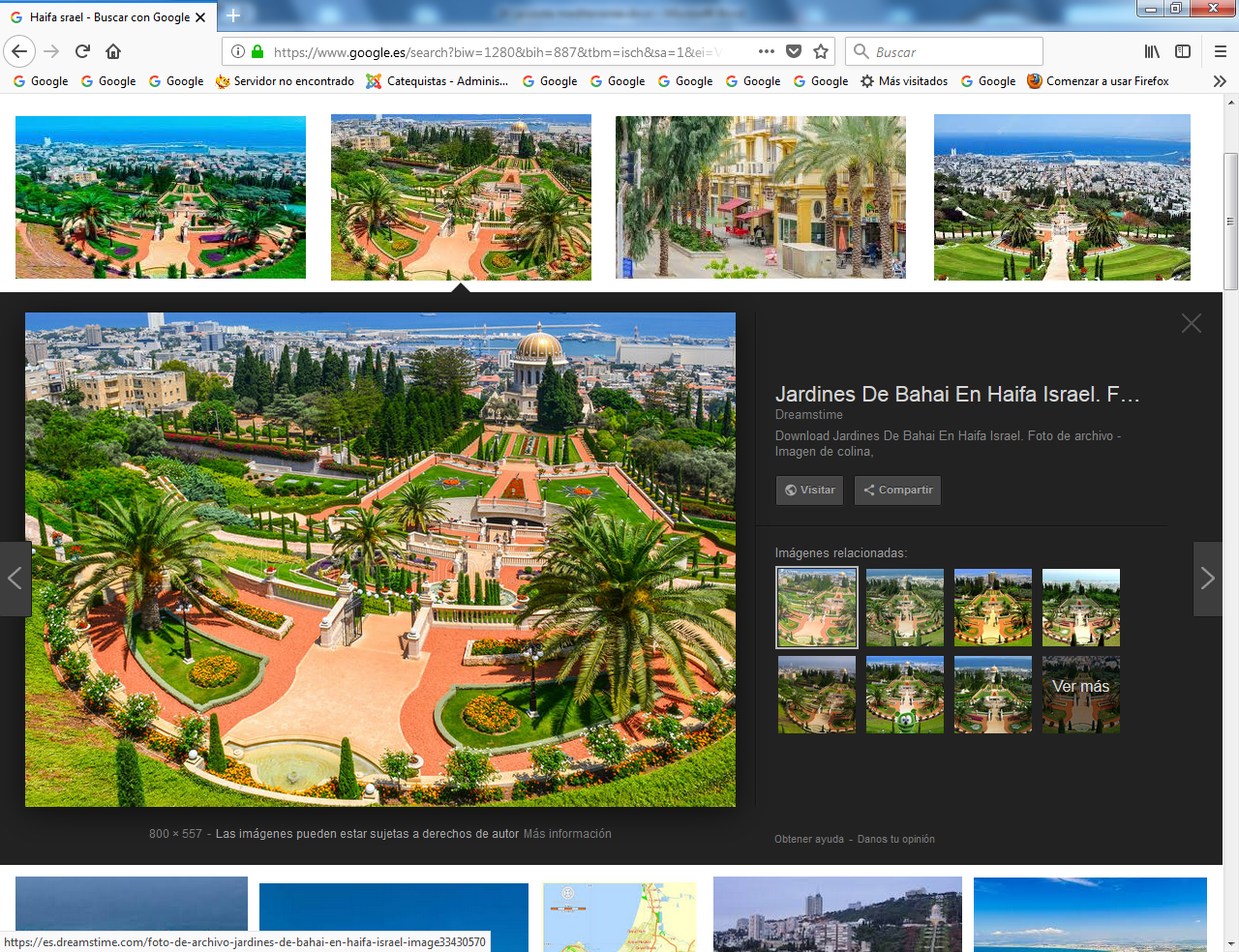 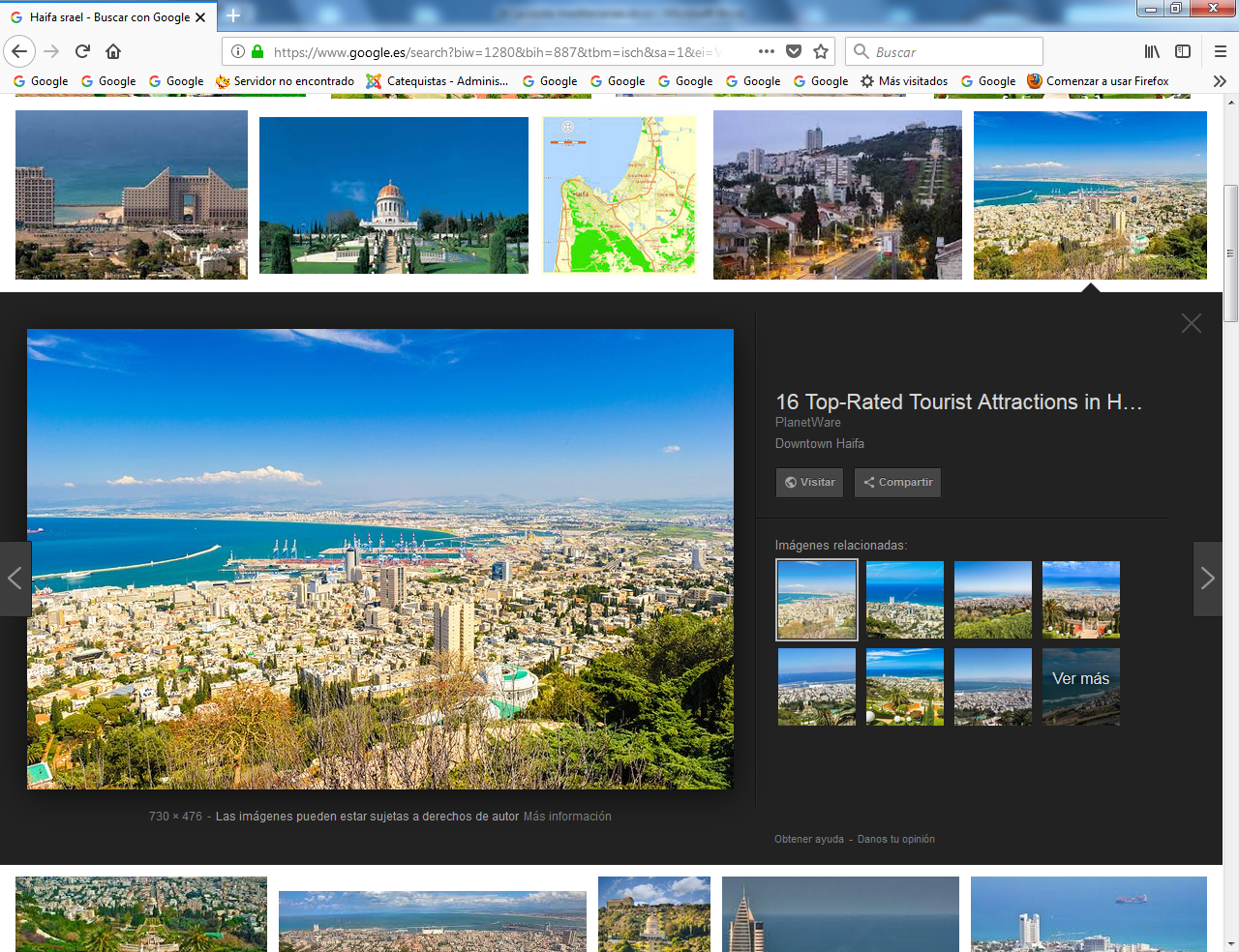 Acre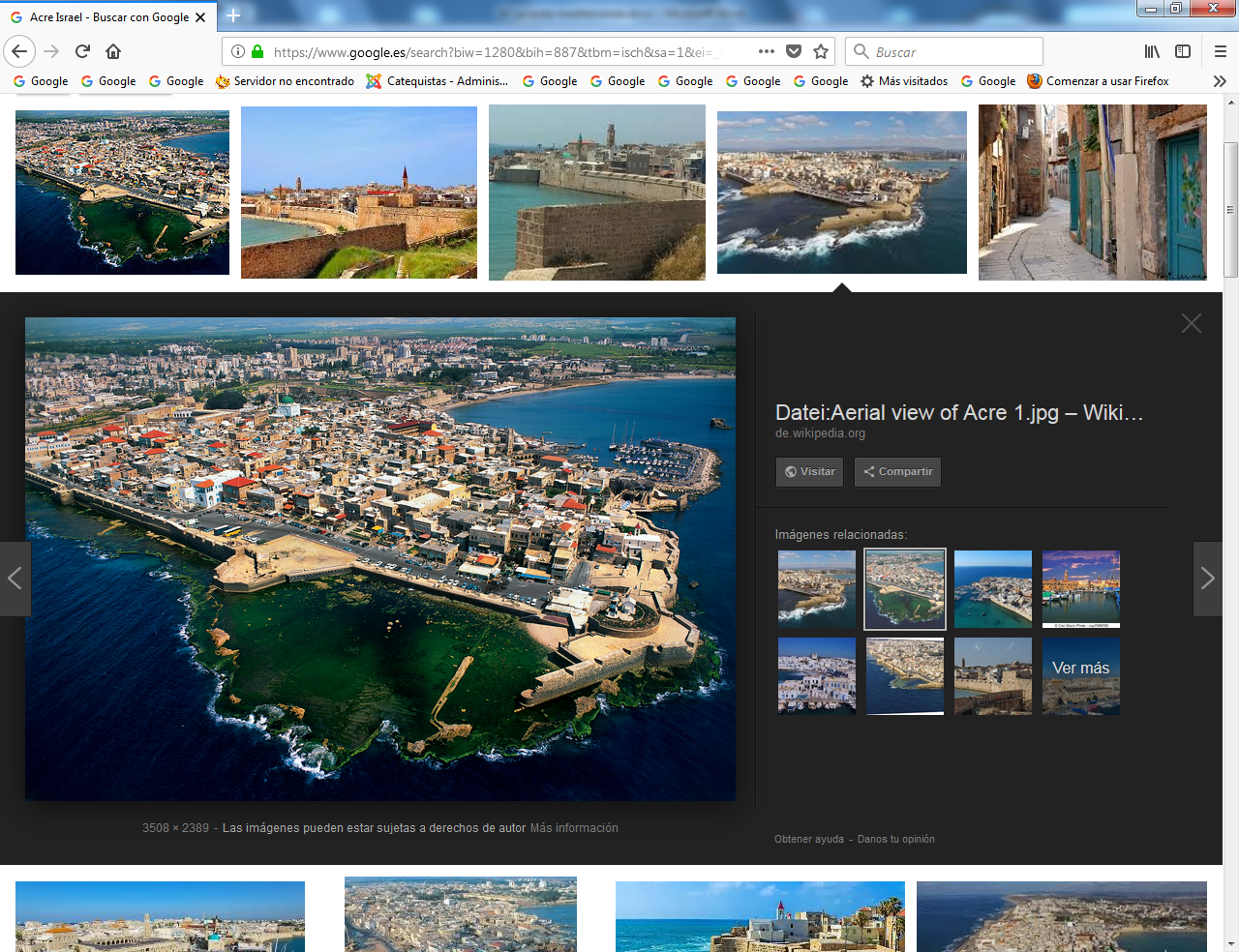 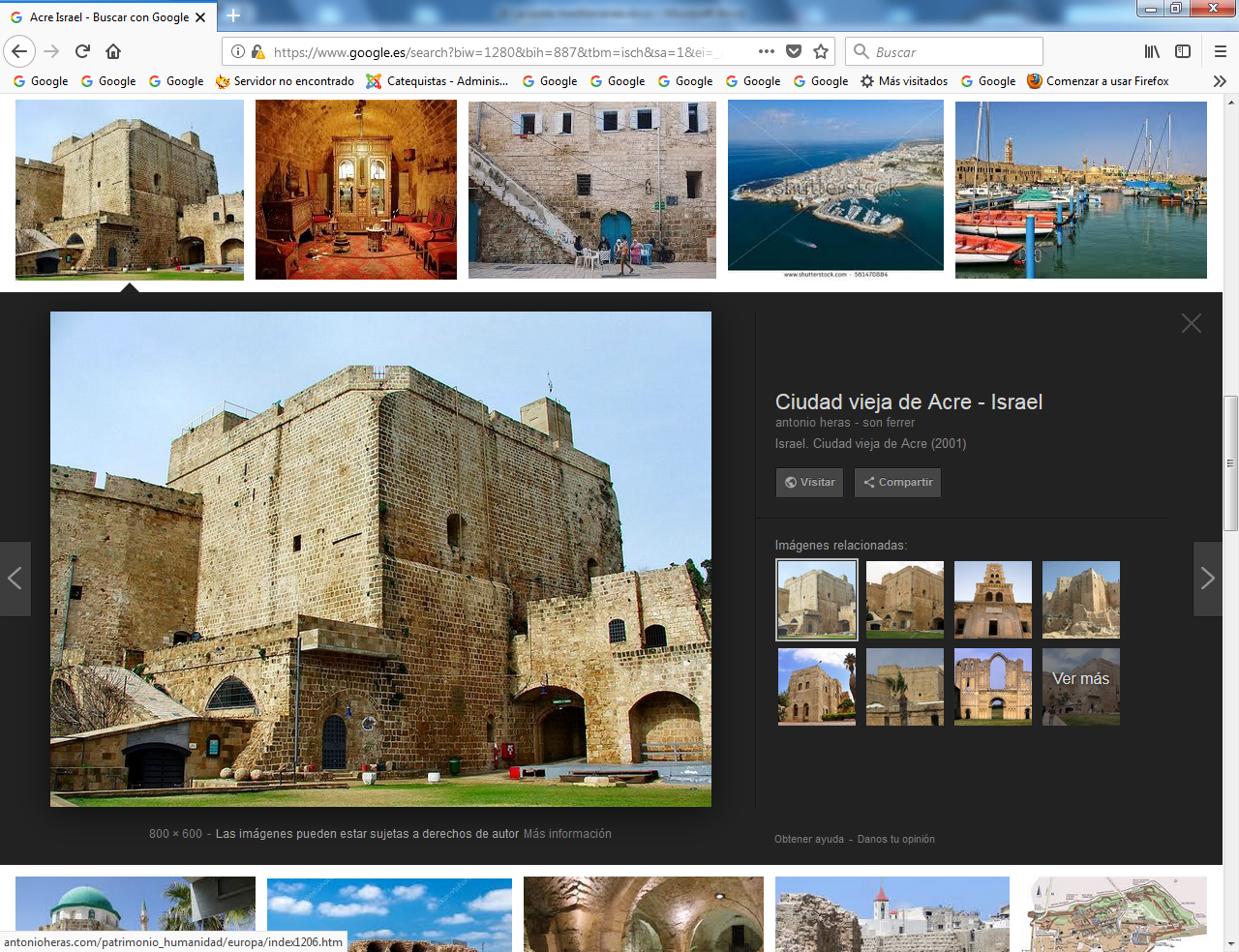 Tiro y Sidón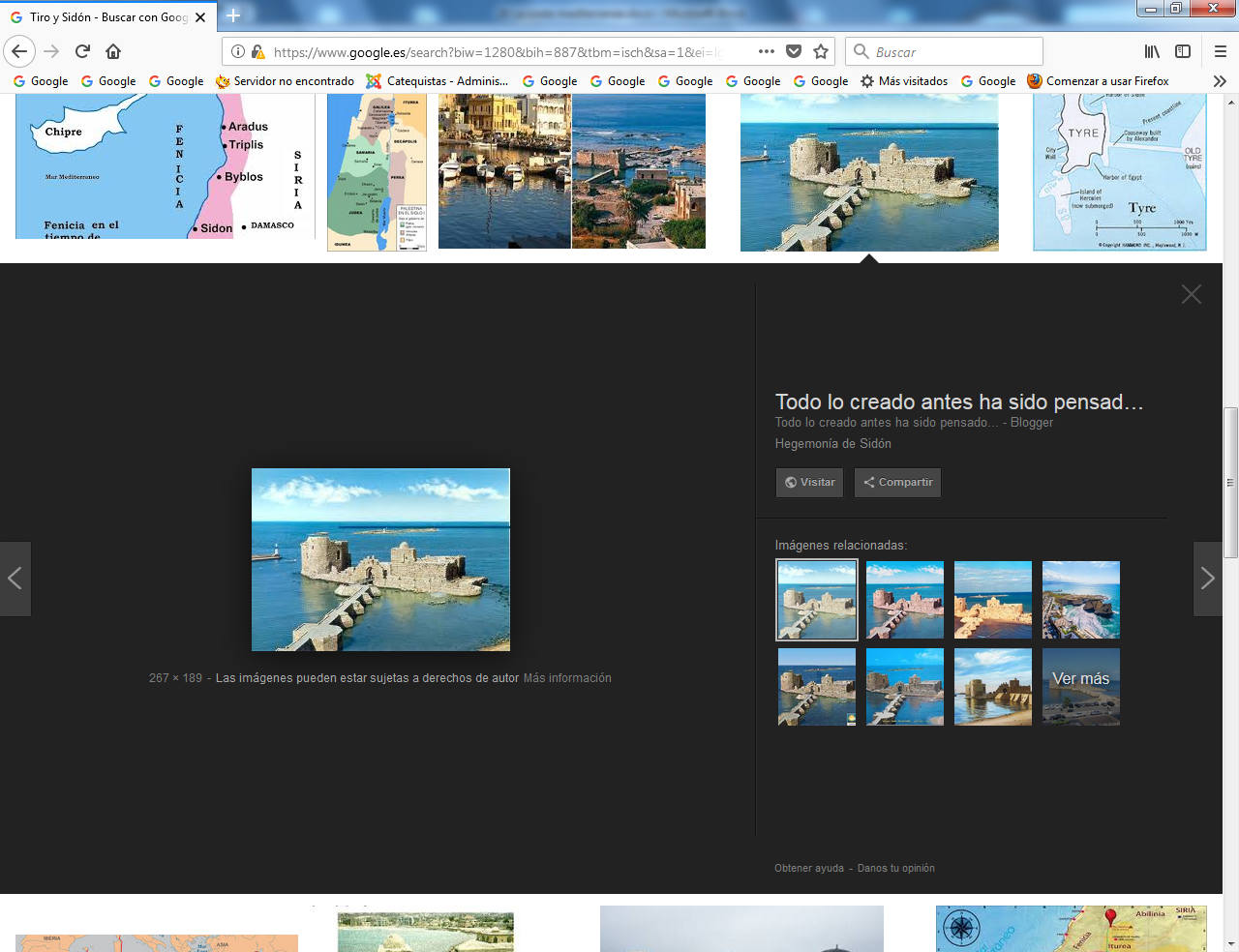 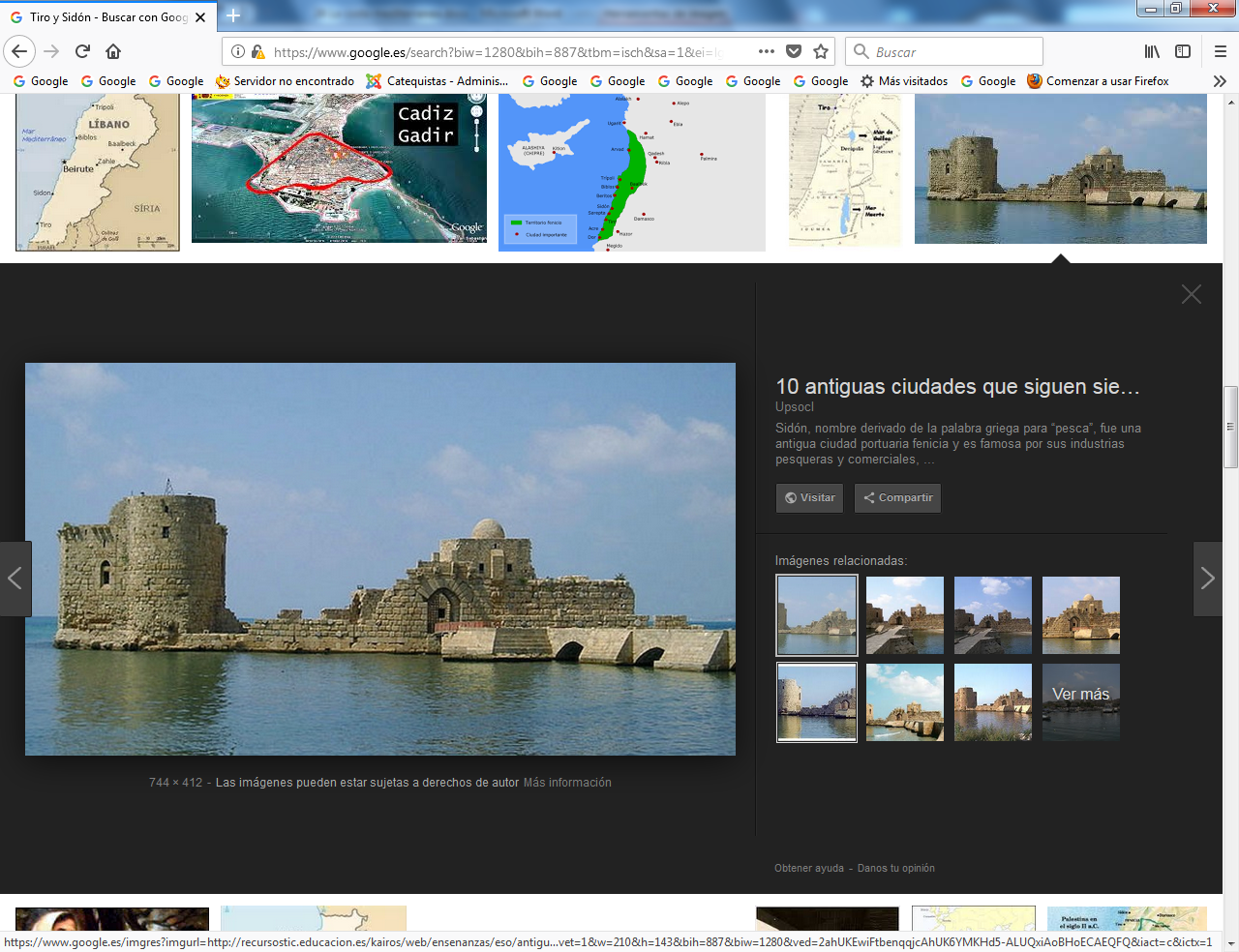 Adios Tierrade Jesús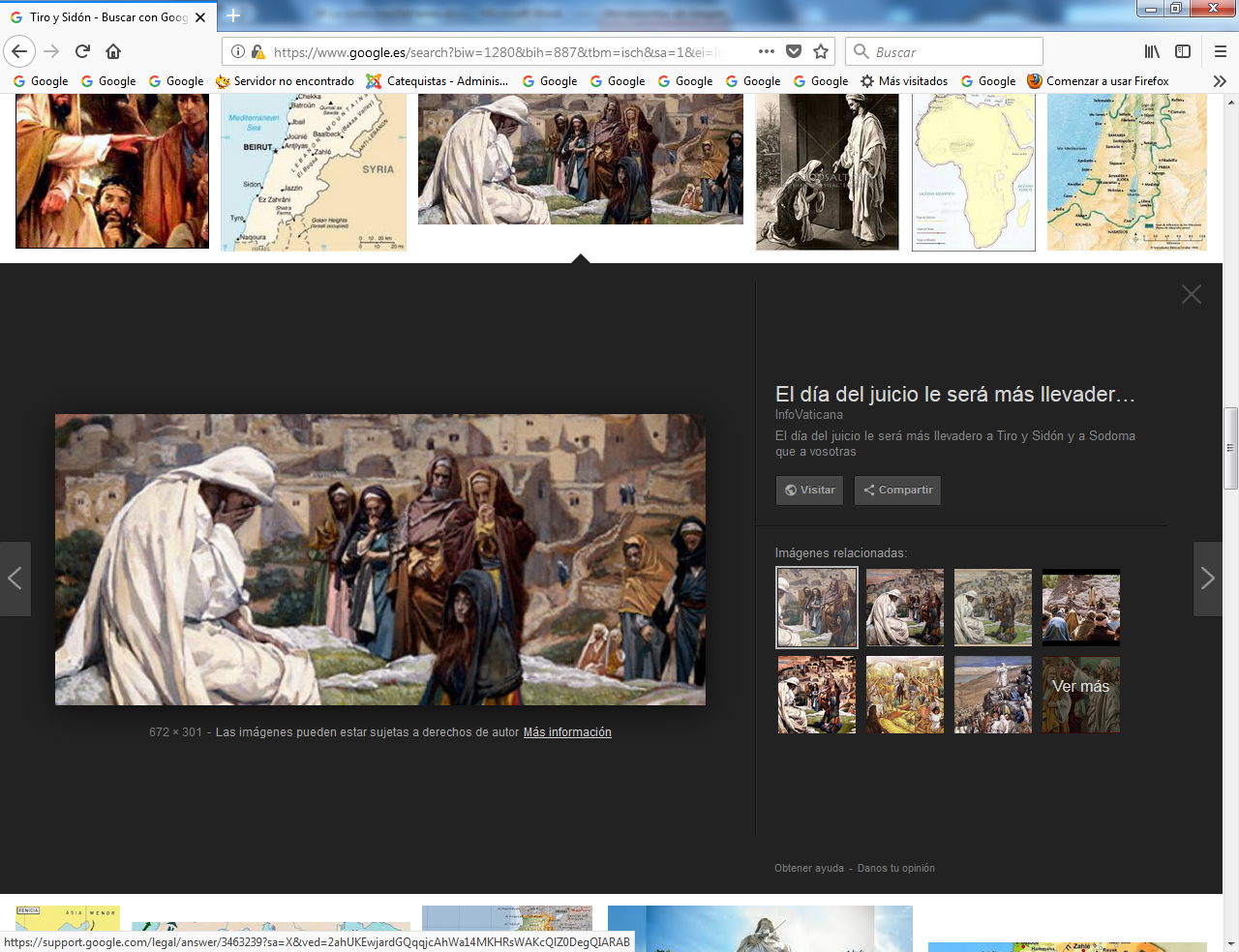 Nos veremosen la vida eterna